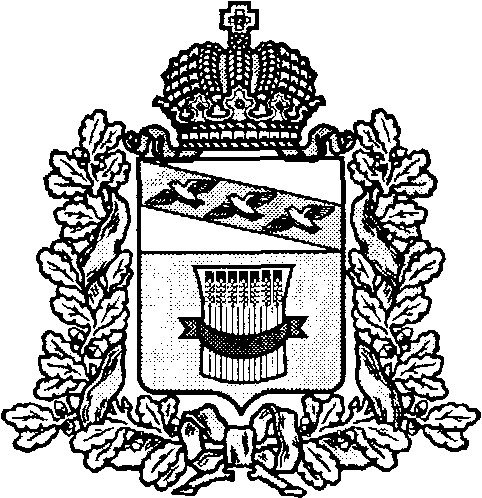 АДМИНИСТРАЦИЯПРИСТЕНСКОГО РАЙОНА КУРСКОЙ ОБЛАСТИПОСТАНОВЛЕНИЕот  29 декабря 2023  № 781-паО внесении изменений в постановление Администрации Пристенского района Курской области от 22.12.2021 № 697-па «Об утверждении ключевых показателей развития конкуренции в Пристенском районе Курской области и плана мероприятий («дорожной карты») по содействию развитию конкуренции в Пристенском районе Курской области на 2022-2025 годы»В целях создания условий для развития конкуренции в Курской области в соответствии с Национальным планом ("дорожной картой") развития конкуренции в Российской Федерации на 2021 - 2025 годы, утвержденным Распоряжением Правительства Российской Федерации от 2 сентября 2021 г. N 2424-р, Стандартом развития конкуренции в субъектах Российской Федерации, утвержденным Распоряжением Правительства Российской Федерации от 17 апреля 2019 г. N 768-р, Администрация Пристенского района ПОСТАНОВЛЯЕТ:1.Утвердить прилагаемые изменения, которые вносятся в  постановление Администрации Пристенского района Курской области от 22.12. 2021 № 697-па «Об утверждении ключевых показателей развития конкуренции в Пристенском районе Курской области и плана мероприятий («дорожной карты») по содействию развитию конкуренции в Пристенском районе Курской области на 2022-2025 годы».2. Контроль за исполнением настоящего постановления возложить на начальника Управления финансов и экономического развития Администрации Пристенского района Курской области Л.И.Балык.3. Постановление вступает в силу со дня его подписания.Глава Пристенского района Курской области                                                                                     В.В.Петров                                                                                         УТВЕРЖДЕНЫ                                                                          постановлением Администрации                                                                    Пристенского района Курской области                                                                                   от 29.12.2023 № 781-паИЗМЕНЕНИЯ,которые вносятся в постановление Администрации Пристенского района Курской области от 22.12.2021 №697-па «Об утверждении ключевых показателей развития конкуренции в Пристенском районе Курской области и плана мероприятий («дорожной карты») по содействию развитию конкуренции в Пристенском районе Курской области на 2022-2025 годы»1. Изложить ключевые показатели развития конкуренции в Пристенском районе Курской области в новой   редакции:Ключевые показателиразвития конкуренции в Пристенском районе Курской области* Расчет ключевых показателей развития конкуренции выполнен в соответствии с методиками по расчету ключевых показателей развития конкуренции в отраслях экономики в субъектах Российской Федерации, утвержденными приказом Федеральной антимонопольной службы от 29.08.2018 №1232/18 «Об утверждении Методик по расчету ключевых показателей развития конкуренции в отраслях экономики в субъектах Российской Федерации» и приказом Федеральной антимонопольной службы от 06.08.2019 № 1059/19 «О внесении изменений в приказ Федеральной антимонопольной службы от 29 августа 2018 года № 1232/18 «Об утверждении Методик по расчету ключевых показателей развития конкуренции в отраслях экономики в субъектах Российской Федерации».2. Изложить План мероприятий («дорожная карта») по содействию развитию конкуренции в Пристенском   районе Курской области на 2022-2025 годы в новой  редакции:ПЛАНмероприятий («дорожная карта») по содействию развитию конкуренции в Пристенском районе Курской области на 2022-2025 годыОбщее описание «дорожной карты»1.1. Поддержка конкуренции гарантируется Конституцией Российской Федерации, является одной из основ конституционного строя Российской Федерации, а также постоянным приоритетом государственной политики.Развитие конкуренции в экономике является многоаспектной задачей, решение которой в значительной степени зависит от эффективности проведения государственной политики по широкому спектру направлений – 
от макроэкономической политики, создания благоприятного инвестиционного климата, включая развитие финансовой и налоговой системы, снижение административных и инфраструктурных барьеров, до защиты прав граждан и национальной политики.1.2. Предметом настоящего плана мероприятий («дорожная карта») по содействию развитию конкуренции в Пристенском районе Курской области на 2022-2025 годы являются направления развития конкуренции, которые имеют специальное, системное и существенное значение для развития конкуренции.1.3. План мероприятий («дорожная карта») по достижению ключевых показателей развития конкуренции в Пристенском районе  Курской области на 2022-2025 годы (далее – «дорожная карта») разработан Управлением финансов и экономического развития Администрации Пристенского района  Курской области – уполномоченным органом местного самоуправления Пристенского района Курской области по содействию развитию конкуренции в Пристенском районе Курской области совместно с управлениями и отделами Администрации Пристенского района Курской области, координирующими мероприятия по развитию конкуренции в соответствии со сферами ведения.1.4. Реализация «дорожной карты» направлена на развитие конкурентной среды и предпринимательского климата 
на территории Пристенского района Курской области, снижение административных и инфраструктурных барьеров.1.5. Целями «дорожной карты» являются:реализация положений Национального плана («дорожной карты») развития конкуренции в Российской Федерации на 2021-2025 годы (далее – Национальный план), утвержденный распоряжением Правительства Российской Федерации 
от 2 сентября 2021 г. № 2424-р;внедрение Стандарта развития конкуренции, утвержденного распоряжением Правительства Российской Федерации от 17 апреля 2019 г. № 768-р;проведение мероприятий по содействию развитию конкуренции для каждого товарного рынка определенных 
для содействия развитию конкуренции в Пристенском районе Курской области;реализация положения о приоритете целей и задач по содействию развитию конкуренции Пристенского района  Курской области на соответствующих товарных рынках;снижение доли государственного сектора в экономике Пристенского района Курской области;развитие конкуренции при осуществлении закупок;повышение уровня защиты прав потребителей;устранение избыточного государственного регулирования и снижение административных барьеров.1.6. В «дорожной карте» определены первоочередные мероприятия по развитию конкуренции на отдельных товарных рынках, признанных приоритетными с точки зрения развития конкуренции, а также системные мероприятия, которые должны быть направлены на развитие конкуренции в Пристенском районе Курской области, в том числе на повышение информационной прозрачности деятельности органов местного самоуправления Пристенского района Курской области, создание и реализацию механизмов общественного контроля за деятельностью субъектов естественных монополий и т.д. Разработанные меры будут способствовать созданию эффективной конкурентной среды на рынках товаров и услуг на территории региона, что позволит достичь улучшений в качестве жизни жителей Пристенского района Курской области за краткосрочный период.1.7. Расчет ключевых показателей производится в соответствии с Методиками по расчету ключевых показателей развития конкуренции в отраслях экономики в субъектах Российской Федерации, утвержденными приказом ФАС России от 29.08.2018 № 1232/18 «Об утверждении Методик по расчету ключевых показателей развития конкуренции в отраслях экономики в субъектах Российской Федерации».II. Фактическая информация (в том числе в числовом выражении) в отношении ситуации, сложившейся в каждой отрасли (сфере) экономики (на отдельных товарных рынках) Пристенского района Курской области, и её проблематикиIII. Мероприятия по содействию развитию конкуренцииIV. Системные мероприятия№ п/пНаименование рынка (сферы экономики)ед. изм.ФактФактФактКлючевые показатели*Ключевые показатели*Ключевые показатели*Ответственные исполнители№ п/пНаименование рынка (сферы экономики)ед. изм.на 01.01.2021на 01.01.2022на 01.01.2023 на 01.01.2024на 01.01.2025на 01.01.2026Ответственные исполнители1.Рынок ритуальных услуг%100,0100,0100,0100,0100,0100,0Управление финансов и экономического развития Администрации Пристенского района Курской области2.Рынок выполнения работ по благоустройству городской среды%100,0100,0100,0100,0100,0100,0Администрация поселка Пристень Пристенского района Курской области, Администрация поселка Кировский Пристенского района Курской области3.Рынок оказания услуг по ремонту автотранспортных средств%100,0100,0100,0100,0100,0100,0Управление финансов и экономического развития Администрации Пристенского района Курской области4.Рынок торговлиРынок торговлиРынок торговлиРынок торговлиРынок торговлиРынок торговлиРынок торговлиРынок торговлиРынок торговлиУвеличение количества нестационарных и мобильных торговых объектов, и торговых мест под них не менее чем на 10 % к 2025 году по отношению к 2020 году%1188899Управление финансов и экономического развития Администрации Пристенского района Курской области№ п/пНаименование мероприятияСрок исполнения мероприятияНаименование показателяЕд. изм.Фактические значения показателя в Пристенском районе Курской областиФактические значения показателя в Пристенском районе Курской областиФактические значения показателя в Пристенском районе Курской областиЦелевые значения показателя в Пристенском районе Курской областиЦелевые значения показателя в Пристенском районе Курской областиЦелевые значения показателя в Пристенском районе Курской областиЦелевые значения показателя Национального планаОтветственные исполнители№ п/пНаименование мероприятияСрок исполнения мероприятияНаименование показателяЕд. изм.на 01.01.2021на 01.01.2022на 01.01.2023на 01.01.2024на 01.01.2025на 01.01.2026на 01.01.2026Ответственные исполнители1. Рынок ритуальных услуг1. Рынок ритуальных услуг1. Рынок ритуальных услуг1. Рынок ритуальных услуг1. Рынок ритуальных услуг1. Рынок ритуальных услуг1. Рынок ритуальных услуг1. Рынок ритуальных услуг1. Рынок ритуальных услуг1. Рынок ритуальных услуг1. Рынок ритуальных услуг1. Рынок ритуальных услуг1. Рынок ритуальных услугФактическая информация.В 2020 году ритуальные услуги на территории Пристенского района Курской области оказывал 1 индивидуальный предприниматель Доля субъектов частной формы собственности в сфере ритуальных услуг в 2020 году составила 100%. Объем ритуальных услуг является одной из наиболее социально значимых отраслей в сфере услуг, одной из важнейших и ответственных задач органов местного самоуправления и затрагивает интересы всего населения.Проблематика рынка: повышение качества услуг, предоставляемых населению, в сфере ритуальных услуг. Перспективы развития рынка: повышение конкуренции в сфере ритуальных услуг на территории Пристенского района Курской области за счет осуществления целенаправленной, планомерной и выверенной управленческой деятельности муниципальных образований по развитию различных рыночных структур, связанных с предоставлением данного вида услугФактическая информация.В 2020 году ритуальные услуги на территории Пристенского района Курской области оказывал 1 индивидуальный предприниматель Доля субъектов частной формы собственности в сфере ритуальных услуг в 2020 году составила 100%. Объем ритуальных услуг является одной из наиболее социально значимых отраслей в сфере услуг, одной из важнейших и ответственных задач органов местного самоуправления и затрагивает интересы всего населения.Проблематика рынка: повышение качества услуг, предоставляемых населению, в сфере ритуальных услуг. Перспективы развития рынка: повышение конкуренции в сфере ритуальных услуг на территории Пристенского района Курской области за счет осуществления целенаправленной, планомерной и выверенной управленческой деятельности муниципальных образований по развитию различных рыночных структур, связанных с предоставлением данного вида услугФактическая информация.В 2020 году ритуальные услуги на территории Пристенского района Курской области оказывал 1 индивидуальный предприниматель Доля субъектов частной формы собственности в сфере ритуальных услуг в 2020 году составила 100%. Объем ритуальных услуг является одной из наиболее социально значимых отраслей в сфере услуг, одной из важнейших и ответственных задач органов местного самоуправления и затрагивает интересы всего населения.Проблематика рынка: повышение качества услуг, предоставляемых населению, в сфере ритуальных услуг. Перспективы развития рынка: повышение конкуренции в сфере ритуальных услуг на территории Пристенского района Курской области за счет осуществления целенаправленной, планомерной и выверенной управленческой деятельности муниципальных образований по развитию различных рыночных структур, связанных с предоставлением данного вида услугФактическая информация.В 2020 году ритуальные услуги на территории Пристенского района Курской области оказывал 1 индивидуальный предприниматель Доля субъектов частной формы собственности в сфере ритуальных услуг в 2020 году составила 100%. Объем ритуальных услуг является одной из наиболее социально значимых отраслей в сфере услуг, одной из важнейших и ответственных задач органов местного самоуправления и затрагивает интересы всего населения.Проблематика рынка: повышение качества услуг, предоставляемых населению, в сфере ритуальных услуг. Перспективы развития рынка: повышение конкуренции в сфере ритуальных услуг на территории Пристенского района Курской области за счет осуществления целенаправленной, планомерной и выверенной управленческой деятельности муниципальных образований по развитию различных рыночных структур, связанных с предоставлением данного вида услугФактическая информация.В 2020 году ритуальные услуги на территории Пристенского района Курской области оказывал 1 индивидуальный предприниматель Доля субъектов частной формы собственности в сфере ритуальных услуг в 2020 году составила 100%. Объем ритуальных услуг является одной из наиболее социально значимых отраслей в сфере услуг, одной из важнейших и ответственных задач органов местного самоуправления и затрагивает интересы всего населения.Проблематика рынка: повышение качества услуг, предоставляемых населению, в сфере ритуальных услуг. Перспективы развития рынка: повышение конкуренции в сфере ритуальных услуг на территории Пристенского района Курской области за счет осуществления целенаправленной, планомерной и выверенной управленческой деятельности муниципальных образований по развитию различных рыночных структур, связанных с предоставлением данного вида услугФактическая информация.В 2020 году ритуальные услуги на территории Пристенского района Курской области оказывал 1 индивидуальный предприниматель Доля субъектов частной формы собственности в сфере ритуальных услуг в 2020 году составила 100%. Объем ритуальных услуг является одной из наиболее социально значимых отраслей в сфере услуг, одной из важнейших и ответственных задач органов местного самоуправления и затрагивает интересы всего населения.Проблематика рынка: повышение качества услуг, предоставляемых населению, в сфере ритуальных услуг. Перспективы развития рынка: повышение конкуренции в сфере ритуальных услуг на территории Пристенского района Курской области за счет осуществления целенаправленной, планомерной и выверенной управленческой деятельности муниципальных образований по развитию различных рыночных структур, связанных с предоставлением данного вида услугФактическая информация.В 2020 году ритуальные услуги на территории Пристенского района Курской области оказывал 1 индивидуальный предприниматель Доля субъектов частной формы собственности в сфере ритуальных услуг в 2020 году составила 100%. Объем ритуальных услуг является одной из наиболее социально значимых отраслей в сфере услуг, одной из важнейших и ответственных задач органов местного самоуправления и затрагивает интересы всего населения.Проблематика рынка: повышение качества услуг, предоставляемых населению, в сфере ритуальных услуг. Перспективы развития рынка: повышение конкуренции в сфере ритуальных услуг на территории Пристенского района Курской области за счет осуществления целенаправленной, планомерной и выверенной управленческой деятельности муниципальных образований по развитию различных рыночных структур, связанных с предоставлением данного вида услугФактическая информация.В 2020 году ритуальные услуги на территории Пристенского района Курской области оказывал 1 индивидуальный предприниматель Доля субъектов частной формы собственности в сфере ритуальных услуг в 2020 году составила 100%. Объем ритуальных услуг является одной из наиболее социально значимых отраслей в сфере услуг, одной из важнейших и ответственных задач органов местного самоуправления и затрагивает интересы всего населения.Проблематика рынка: повышение качества услуг, предоставляемых населению, в сфере ритуальных услуг. Перспективы развития рынка: повышение конкуренции в сфере ритуальных услуг на территории Пристенского района Курской области за счет осуществления целенаправленной, планомерной и выверенной управленческой деятельности муниципальных образований по развитию различных рыночных структур, связанных с предоставлением данного вида услугФактическая информация.В 2020 году ритуальные услуги на территории Пристенского района Курской области оказывал 1 индивидуальный предприниматель Доля субъектов частной формы собственности в сфере ритуальных услуг в 2020 году составила 100%. Объем ритуальных услуг является одной из наиболее социально значимых отраслей в сфере услуг, одной из важнейших и ответственных задач органов местного самоуправления и затрагивает интересы всего населения.Проблематика рынка: повышение качества услуг, предоставляемых населению, в сфере ритуальных услуг. Перспективы развития рынка: повышение конкуренции в сфере ритуальных услуг на территории Пристенского района Курской области за счет осуществления целенаправленной, планомерной и выверенной управленческой деятельности муниципальных образований по развитию различных рыночных структур, связанных с предоставлением данного вида услугФактическая информация.В 2020 году ритуальные услуги на территории Пристенского района Курской области оказывал 1 индивидуальный предприниматель Доля субъектов частной формы собственности в сфере ритуальных услуг в 2020 году составила 100%. Объем ритуальных услуг является одной из наиболее социально значимых отраслей в сфере услуг, одной из важнейших и ответственных задач органов местного самоуправления и затрагивает интересы всего населения.Проблематика рынка: повышение качества услуг, предоставляемых населению, в сфере ритуальных услуг. Перспективы развития рынка: повышение конкуренции в сфере ритуальных услуг на территории Пристенского района Курской области за счет осуществления целенаправленной, планомерной и выверенной управленческой деятельности муниципальных образований по развитию различных рыночных структур, связанных с предоставлением данного вида услугФактическая информация.В 2020 году ритуальные услуги на территории Пристенского района Курской области оказывал 1 индивидуальный предприниматель Доля субъектов частной формы собственности в сфере ритуальных услуг в 2020 году составила 100%. Объем ритуальных услуг является одной из наиболее социально значимых отраслей в сфере услуг, одной из важнейших и ответственных задач органов местного самоуправления и затрагивает интересы всего населения.Проблематика рынка: повышение качества услуг, предоставляемых населению, в сфере ритуальных услуг. Перспективы развития рынка: повышение конкуренции в сфере ритуальных услуг на территории Пристенского района Курской области за счет осуществления целенаправленной, планомерной и выверенной управленческой деятельности муниципальных образований по развитию различных рыночных структур, связанных с предоставлением данного вида услугФактическая информация.В 2020 году ритуальные услуги на территории Пристенского района Курской области оказывал 1 индивидуальный предприниматель Доля субъектов частной формы собственности в сфере ритуальных услуг в 2020 году составила 100%. Объем ритуальных услуг является одной из наиболее социально значимых отраслей в сфере услуг, одной из важнейших и ответственных задач органов местного самоуправления и затрагивает интересы всего населения.Проблематика рынка: повышение качества услуг, предоставляемых населению, в сфере ритуальных услуг. Перспективы развития рынка: повышение конкуренции в сфере ритуальных услуг на территории Пристенского района Курской области за счет осуществления целенаправленной, планомерной и выверенной управленческой деятельности муниципальных образований по развитию различных рыночных структур, связанных с предоставлением данного вида услугФактическая информация.В 2020 году ритуальные услуги на территории Пристенского района Курской области оказывал 1 индивидуальный предприниматель Доля субъектов частной формы собственности в сфере ритуальных услуг в 2020 году составила 100%. Объем ритуальных услуг является одной из наиболее социально значимых отраслей в сфере услуг, одной из важнейших и ответственных задач органов местного самоуправления и затрагивает интересы всего населения.Проблематика рынка: повышение качества услуг, предоставляемых населению, в сфере ритуальных услуг. Перспективы развития рынка: повышение конкуренции в сфере ритуальных услуг на территории Пристенского района Курской области за счет осуществления целенаправленной, планомерной и выверенной управленческой деятельности муниципальных образований по развитию различных рыночных структур, связанных с предоставлением данного вида услугРесурсное обеспечение: для реализации мероприятий «дорожной карты» не требуются дополнительные финансовые и трудовые ресурсыРесурсное обеспечение: для реализации мероприятий «дорожной карты» не требуются дополнительные финансовые и трудовые ресурсыРесурсное обеспечение: для реализации мероприятий «дорожной карты» не требуются дополнительные финансовые и трудовые ресурсыРесурсное обеспечение: для реализации мероприятий «дорожной карты» не требуются дополнительные финансовые и трудовые ресурсыРесурсное обеспечение: для реализации мероприятий «дорожной карты» не требуются дополнительные финансовые и трудовые ресурсыРесурсное обеспечение: для реализации мероприятий «дорожной карты» не требуются дополнительные финансовые и трудовые ресурсыРесурсное обеспечение: для реализации мероприятий «дорожной карты» не требуются дополнительные финансовые и трудовые ресурсыРесурсное обеспечение: для реализации мероприятий «дорожной карты» не требуются дополнительные финансовые и трудовые ресурсыРесурсное обеспечение: для реализации мероприятий «дорожной карты» не требуются дополнительные финансовые и трудовые ресурсыРесурсное обеспечение: для реализации мероприятий «дорожной карты» не требуются дополнительные финансовые и трудовые ресурсыРесурсное обеспечение: для реализации мероприятий «дорожной карты» не требуются дополнительные финансовые и трудовые ресурсыРесурсное обеспечение: для реализации мероприятий «дорожной карты» не требуются дополнительные финансовые и трудовые ресурсыРесурсное обеспечение: для реализации мероприятий «дорожной карты» не требуются дополнительные финансовые и трудовые ресурсы2.1.Проведение мониторинга состояния рынка ритуальных услуг в Пристенском районе Курской области2022-2025 гг.Доля организаций частной формы собственности в сфере ритуальных услуг%100,0100,0100,0100,0100,0100,0Управление финансов и экономического развития Администрации Пристенского района Курской области2.2.Оказание консультационной и методической поддержки хозяйствующим субъектам, открывающим объекты по рынку ритуальных услуг в Пристенском районе Курской области2022-2025 гг.Доля организаций частной формы собственности в сфере ритуальных услуг%100,0100,0100,0100,0100,0100,0Управление финансов и экономического развития Администрации Пристенского района Курской области2.3.Проведение анализа (оценки) состояния конкурентной среды на рынке ритуальных услуг на основании мониторинга2022-2025 гг.Доля организаций частной формы собственности в сфере ритуальных услуг%100,0100,0100,0100,0100,0100,0Управление финансов и экономического развития Администрации Пристенского района Курской области2. Рынок выполнения работ по благоустройству городской среды2. Рынок выполнения работ по благоустройству городской среды2. Рынок выполнения работ по благоустройству городской среды2. Рынок выполнения работ по благоустройству городской среды2. Рынок выполнения работ по благоустройству городской среды2. Рынок выполнения работ по благоустройству городской среды2. Рынок выполнения работ по благоустройству городской среды2. Рынок выполнения работ по благоустройству городской среды2. Рынок выполнения работ по благоустройству городской среды2. Рынок выполнения работ по благоустройству городской среды2. Рынок выполнения работ по благоустройству городской среды2. Рынок выполнения работ по благоустройству городской среды2. Рынок выполнения работ по благоустройству городской средыФактическая информация.В 2020 году на территории:– поселка Пристень благоустроена одна общественная территория, уложена тротуарная плитка, устроены цветочные клумбы на Братской могиле Советских воинов, погибших в боях фашистскими захватчиками, благоустроено пять дворовых территорий – заасфальтированы, установлены лавки и урны, выполнено устройство освещения.– поселка Кировский благоустроена одна общественная территория, выполнено ограждение, устройство освещения площади около здания Дома культуры установлены лавки и урны, благоустроено две дворовые территории – заасфальтированы, установлены лавки и урны, выполнено устройство освещения. Проблематика рынка: недостаточное количество добросовестных подрядных организаций, которые могут принять участие в конкурентных процедурах.Перспективы развития рынка: увеличение доли организаций частной формы собственности в сфере выполнения работ по благоустройству городской средыФактическая информация.В 2020 году на территории:– поселка Пристень благоустроена одна общественная территория, уложена тротуарная плитка, устроены цветочные клумбы на Братской могиле Советских воинов, погибших в боях фашистскими захватчиками, благоустроено пять дворовых территорий – заасфальтированы, установлены лавки и урны, выполнено устройство освещения.– поселка Кировский благоустроена одна общественная территория, выполнено ограждение, устройство освещения площади около здания Дома культуры установлены лавки и урны, благоустроено две дворовые территории – заасфальтированы, установлены лавки и урны, выполнено устройство освещения. Проблематика рынка: недостаточное количество добросовестных подрядных организаций, которые могут принять участие в конкурентных процедурах.Перспективы развития рынка: увеличение доли организаций частной формы собственности в сфере выполнения работ по благоустройству городской средыФактическая информация.В 2020 году на территории:– поселка Пристень благоустроена одна общественная территория, уложена тротуарная плитка, устроены цветочные клумбы на Братской могиле Советских воинов, погибших в боях фашистскими захватчиками, благоустроено пять дворовых территорий – заасфальтированы, установлены лавки и урны, выполнено устройство освещения.– поселка Кировский благоустроена одна общественная территория, выполнено ограждение, устройство освещения площади около здания Дома культуры установлены лавки и урны, благоустроено две дворовые территории – заасфальтированы, установлены лавки и урны, выполнено устройство освещения. Проблематика рынка: недостаточное количество добросовестных подрядных организаций, которые могут принять участие в конкурентных процедурах.Перспективы развития рынка: увеличение доли организаций частной формы собственности в сфере выполнения работ по благоустройству городской средыФактическая информация.В 2020 году на территории:– поселка Пристень благоустроена одна общественная территория, уложена тротуарная плитка, устроены цветочные клумбы на Братской могиле Советских воинов, погибших в боях фашистскими захватчиками, благоустроено пять дворовых территорий – заасфальтированы, установлены лавки и урны, выполнено устройство освещения.– поселка Кировский благоустроена одна общественная территория, выполнено ограждение, устройство освещения площади около здания Дома культуры установлены лавки и урны, благоустроено две дворовые территории – заасфальтированы, установлены лавки и урны, выполнено устройство освещения. Проблематика рынка: недостаточное количество добросовестных подрядных организаций, которые могут принять участие в конкурентных процедурах.Перспективы развития рынка: увеличение доли организаций частной формы собственности в сфере выполнения работ по благоустройству городской средыФактическая информация.В 2020 году на территории:– поселка Пристень благоустроена одна общественная территория, уложена тротуарная плитка, устроены цветочные клумбы на Братской могиле Советских воинов, погибших в боях фашистскими захватчиками, благоустроено пять дворовых территорий – заасфальтированы, установлены лавки и урны, выполнено устройство освещения.– поселка Кировский благоустроена одна общественная территория, выполнено ограждение, устройство освещения площади около здания Дома культуры установлены лавки и урны, благоустроено две дворовые территории – заасфальтированы, установлены лавки и урны, выполнено устройство освещения. Проблематика рынка: недостаточное количество добросовестных подрядных организаций, которые могут принять участие в конкурентных процедурах.Перспективы развития рынка: увеличение доли организаций частной формы собственности в сфере выполнения работ по благоустройству городской средыФактическая информация.В 2020 году на территории:– поселка Пристень благоустроена одна общественная территория, уложена тротуарная плитка, устроены цветочные клумбы на Братской могиле Советских воинов, погибших в боях фашистскими захватчиками, благоустроено пять дворовых территорий – заасфальтированы, установлены лавки и урны, выполнено устройство освещения.– поселка Кировский благоустроена одна общественная территория, выполнено ограждение, устройство освещения площади около здания Дома культуры установлены лавки и урны, благоустроено две дворовые территории – заасфальтированы, установлены лавки и урны, выполнено устройство освещения. Проблематика рынка: недостаточное количество добросовестных подрядных организаций, которые могут принять участие в конкурентных процедурах.Перспективы развития рынка: увеличение доли организаций частной формы собственности в сфере выполнения работ по благоустройству городской средыФактическая информация.В 2020 году на территории:– поселка Пристень благоустроена одна общественная территория, уложена тротуарная плитка, устроены цветочные клумбы на Братской могиле Советских воинов, погибших в боях фашистскими захватчиками, благоустроено пять дворовых территорий – заасфальтированы, установлены лавки и урны, выполнено устройство освещения.– поселка Кировский благоустроена одна общественная территория, выполнено ограждение, устройство освещения площади около здания Дома культуры установлены лавки и урны, благоустроено две дворовые территории – заасфальтированы, установлены лавки и урны, выполнено устройство освещения. Проблематика рынка: недостаточное количество добросовестных подрядных организаций, которые могут принять участие в конкурентных процедурах.Перспективы развития рынка: увеличение доли организаций частной формы собственности в сфере выполнения работ по благоустройству городской средыФактическая информация.В 2020 году на территории:– поселка Пристень благоустроена одна общественная территория, уложена тротуарная плитка, устроены цветочные клумбы на Братской могиле Советских воинов, погибших в боях фашистскими захватчиками, благоустроено пять дворовых территорий – заасфальтированы, установлены лавки и урны, выполнено устройство освещения.– поселка Кировский благоустроена одна общественная территория, выполнено ограждение, устройство освещения площади около здания Дома культуры установлены лавки и урны, благоустроено две дворовые территории – заасфальтированы, установлены лавки и урны, выполнено устройство освещения. Проблематика рынка: недостаточное количество добросовестных подрядных организаций, которые могут принять участие в конкурентных процедурах.Перспективы развития рынка: увеличение доли организаций частной формы собственности в сфере выполнения работ по благоустройству городской средыФактическая информация.В 2020 году на территории:– поселка Пристень благоустроена одна общественная территория, уложена тротуарная плитка, устроены цветочные клумбы на Братской могиле Советских воинов, погибших в боях фашистскими захватчиками, благоустроено пять дворовых территорий – заасфальтированы, установлены лавки и урны, выполнено устройство освещения.– поселка Кировский благоустроена одна общественная территория, выполнено ограждение, устройство освещения площади около здания Дома культуры установлены лавки и урны, благоустроено две дворовые территории – заасфальтированы, установлены лавки и урны, выполнено устройство освещения. Проблематика рынка: недостаточное количество добросовестных подрядных организаций, которые могут принять участие в конкурентных процедурах.Перспективы развития рынка: увеличение доли организаций частной формы собственности в сфере выполнения работ по благоустройству городской средыФактическая информация.В 2020 году на территории:– поселка Пристень благоустроена одна общественная территория, уложена тротуарная плитка, устроены цветочные клумбы на Братской могиле Советских воинов, погибших в боях фашистскими захватчиками, благоустроено пять дворовых территорий – заасфальтированы, установлены лавки и урны, выполнено устройство освещения.– поселка Кировский благоустроена одна общественная территория, выполнено ограждение, устройство освещения площади около здания Дома культуры установлены лавки и урны, благоустроено две дворовые территории – заасфальтированы, установлены лавки и урны, выполнено устройство освещения. Проблематика рынка: недостаточное количество добросовестных подрядных организаций, которые могут принять участие в конкурентных процедурах.Перспективы развития рынка: увеличение доли организаций частной формы собственности в сфере выполнения работ по благоустройству городской средыФактическая информация.В 2020 году на территории:– поселка Пристень благоустроена одна общественная территория, уложена тротуарная плитка, устроены цветочные клумбы на Братской могиле Советских воинов, погибших в боях фашистскими захватчиками, благоустроено пять дворовых территорий – заасфальтированы, установлены лавки и урны, выполнено устройство освещения.– поселка Кировский благоустроена одна общественная территория, выполнено ограждение, устройство освещения площади около здания Дома культуры установлены лавки и урны, благоустроено две дворовые территории – заасфальтированы, установлены лавки и урны, выполнено устройство освещения. Проблематика рынка: недостаточное количество добросовестных подрядных организаций, которые могут принять участие в конкурентных процедурах.Перспективы развития рынка: увеличение доли организаций частной формы собственности в сфере выполнения работ по благоустройству городской средыФактическая информация.В 2020 году на территории:– поселка Пристень благоустроена одна общественная территория, уложена тротуарная плитка, устроены цветочные клумбы на Братской могиле Советских воинов, погибших в боях фашистскими захватчиками, благоустроено пять дворовых территорий – заасфальтированы, установлены лавки и урны, выполнено устройство освещения.– поселка Кировский благоустроена одна общественная территория, выполнено ограждение, устройство освещения площади около здания Дома культуры установлены лавки и урны, благоустроено две дворовые территории – заасфальтированы, установлены лавки и урны, выполнено устройство освещения. Проблематика рынка: недостаточное количество добросовестных подрядных организаций, которые могут принять участие в конкурентных процедурах.Перспективы развития рынка: увеличение доли организаций частной формы собственности в сфере выполнения работ по благоустройству городской средыФактическая информация.В 2020 году на территории:– поселка Пристень благоустроена одна общественная территория, уложена тротуарная плитка, устроены цветочные клумбы на Братской могиле Советских воинов, погибших в боях фашистскими захватчиками, благоустроено пять дворовых территорий – заасфальтированы, установлены лавки и урны, выполнено устройство освещения.– поселка Кировский благоустроена одна общественная территория, выполнено ограждение, устройство освещения площади около здания Дома культуры установлены лавки и урны, благоустроено две дворовые территории – заасфальтированы, установлены лавки и урны, выполнено устройство освещения. Проблематика рынка: недостаточное количество добросовестных подрядных организаций, которые могут принять участие в конкурентных процедурах.Перспективы развития рынка: увеличение доли организаций частной формы собственности в сфере выполнения работ по благоустройству городской средыРесурсное обеспечение: реализация мероприятий «дорожной карты» будет осуществляться в рамках федерального проекта «Формирование комфортной городской среды» и муниципальных программ «Формирование современной городской среды» в поселке Пристень Пристенского района Курской области на 2018-2024 годы», «Формирование современной городской среды» в поселке Кировский Пристенского района Курской области на 2018-2024 годы»Ресурсное обеспечение: реализация мероприятий «дорожной карты» будет осуществляться в рамках федерального проекта «Формирование комфортной городской среды» и муниципальных программ «Формирование современной городской среды» в поселке Пристень Пристенского района Курской области на 2018-2024 годы», «Формирование современной городской среды» в поселке Кировский Пристенского района Курской области на 2018-2024 годы»Ресурсное обеспечение: реализация мероприятий «дорожной карты» будет осуществляться в рамках федерального проекта «Формирование комфортной городской среды» и муниципальных программ «Формирование современной городской среды» в поселке Пристень Пристенского района Курской области на 2018-2024 годы», «Формирование современной городской среды» в поселке Кировский Пристенского района Курской области на 2018-2024 годы»Ресурсное обеспечение: реализация мероприятий «дорожной карты» будет осуществляться в рамках федерального проекта «Формирование комфортной городской среды» и муниципальных программ «Формирование современной городской среды» в поселке Пристень Пристенского района Курской области на 2018-2024 годы», «Формирование современной городской среды» в поселке Кировский Пристенского района Курской области на 2018-2024 годы»Ресурсное обеспечение: реализация мероприятий «дорожной карты» будет осуществляться в рамках федерального проекта «Формирование комфортной городской среды» и муниципальных программ «Формирование современной городской среды» в поселке Пристень Пристенского района Курской области на 2018-2024 годы», «Формирование современной городской среды» в поселке Кировский Пристенского района Курской области на 2018-2024 годы»Ресурсное обеспечение: реализация мероприятий «дорожной карты» будет осуществляться в рамках федерального проекта «Формирование комфортной городской среды» и муниципальных программ «Формирование современной городской среды» в поселке Пристень Пристенского района Курской области на 2018-2024 годы», «Формирование современной городской среды» в поселке Кировский Пристенского района Курской области на 2018-2024 годы»Ресурсное обеспечение: реализация мероприятий «дорожной карты» будет осуществляться в рамках федерального проекта «Формирование комфортной городской среды» и муниципальных программ «Формирование современной городской среды» в поселке Пристень Пристенского района Курской области на 2018-2024 годы», «Формирование современной городской среды» в поселке Кировский Пристенского района Курской области на 2018-2024 годы»Ресурсное обеспечение: реализация мероприятий «дорожной карты» будет осуществляться в рамках федерального проекта «Формирование комфортной городской среды» и муниципальных программ «Формирование современной городской среды» в поселке Пристень Пристенского района Курской области на 2018-2024 годы», «Формирование современной городской среды» в поселке Кировский Пристенского района Курской области на 2018-2024 годы»Ресурсное обеспечение: реализация мероприятий «дорожной карты» будет осуществляться в рамках федерального проекта «Формирование комфортной городской среды» и муниципальных программ «Формирование современной городской среды» в поселке Пристень Пристенского района Курской области на 2018-2024 годы», «Формирование современной городской среды» в поселке Кировский Пристенского района Курской области на 2018-2024 годы»Ресурсное обеспечение: реализация мероприятий «дорожной карты» будет осуществляться в рамках федерального проекта «Формирование комфортной городской среды» и муниципальных программ «Формирование современной городской среды» в поселке Пристень Пристенского района Курской области на 2018-2024 годы», «Формирование современной городской среды» в поселке Кировский Пристенского района Курской области на 2018-2024 годы»Ресурсное обеспечение: реализация мероприятий «дорожной карты» будет осуществляться в рамках федерального проекта «Формирование комфортной городской среды» и муниципальных программ «Формирование современной городской среды» в поселке Пристень Пристенского района Курской области на 2018-2024 годы», «Формирование современной городской среды» в поселке Кировский Пристенского района Курской области на 2018-2024 годы»Ресурсное обеспечение: реализация мероприятий «дорожной карты» будет осуществляться в рамках федерального проекта «Формирование комфортной городской среды» и муниципальных программ «Формирование современной городской среды» в поселке Пристень Пристенского района Курской области на 2018-2024 годы», «Формирование современной городской среды» в поселке Кировский Пристенского района Курской области на 2018-2024 годы»Ресурсное обеспечение: реализация мероприятий «дорожной карты» будет осуществляться в рамках федерального проекта «Формирование комфортной городской среды» и муниципальных программ «Формирование современной городской среды» в поселке Пристень Пристенского района Курской области на 2018-2024 годы», «Формирование современной городской среды» в поселке Кировский Пристенского района Курской области на 2018-2024 годы»3.1.Размещение в открытом доступе информации о планируемых к благоустройству территориях2022-2025 гг.Доля организаций частной формы собственности в сфере выполнения работ по благоустройству городской среды%100,0100,0100,0100,0100,0100,0Администрация поселка Пристень Пристенского района Курской области, Администрация поселка Кировский Пристенского района Курской области3.2.Стимулирование новых предпринимательских инициатив по благоустройству2022-2025 гг.Доля организаций частной формы собственности в сфере выполнения работ по благоустройству городской среды%100,0100,0100,0100,0100,0100,0Администрация поселка Пристень Пристенского района Курской области, Администрация поселка Кировский Пристенского района Курской области3.3.Обеспечение увеличения количества участников закупок на выполнение работ по благоустройству городской среды2022-2025 гг.Доля организаций частной формы собственности в сфере выполнения работ по благоустройству городской среды%100,0100,0100,0100,0100,0100,0Администрация поселка Пристень Пристенского района Курской области, Администрация поселка Кировский Пристенского района Курской области3. Рынок оказания услуг по ремонту автотранспортных средств3. Рынок оказания услуг по ремонту автотранспортных средств3. Рынок оказания услуг по ремонту автотранспортных средств3. Рынок оказания услуг по ремонту автотранспортных средств3. Рынок оказания услуг по ремонту автотранспортных средств3. Рынок оказания услуг по ремонту автотранспортных средств3. Рынок оказания услуг по ремонту автотранспортных средств3. Рынок оказания услуг по ремонту автотранспортных средств3. Рынок оказания услуг по ремонту автотранспортных средств3. Рынок оказания услуг по ремонту автотранспортных средств3. Рынок оказания услуг по ремонту автотранспортных средств3. Рынок оказания услуг по ремонту автотранспортных средств3. Рынок оказания услуг по ремонту автотранспортных средствФактическая информация.В условиях повышения уровня автомобилизации населения возрастает востребованность услуг по ремонту и техническому обслуживанию автотранспортных средств. Приоритетами развития конкурентной среды в сфере технического обслуживания и ремонта автотранспортных средств является продолжение реализации мер, обеспечивающих равные условия всем хозяйствующим субъектам для организации обслуживания; оптимизация ценообразования на рынке услуг. На территории Пристенского района Курской области услуги по ремонту автотранспортных средств по состоянию на 01.01.2021 года оказывали 2 индивидуальных предпринимателя. Доля оказания по ремонту автотранспортных средств частными организациями составляет 100%.Проблематика рынка: недостаточный комплекс мер, направленный на выработку согласованных подходов к решению задач, связанных с развитием рынка по ремонту автотранспортных средств.Перспективы развития рынка: увеличение доли организаций частной формы собственности на рынке оказания услуг по ремонту автотранспортных средствФактическая информация.В условиях повышения уровня автомобилизации населения возрастает востребованность услуг по ремонту и техническому обслуживанию автотранспортных средств. Приоритетами развития конкурентной среды в сфере технического обслуживания и ремонта автотранспортных средств является продолжение реализации мер, обеспечивающих равные условия всем хозяйствующим субъектам для организации обслуживания; оптимизация ценообразования на рынке услуг. На территории Пристенского района Курской области услуги по ремонту автотранспортных средств по состоянию на 01.01.2021 года оказывали 2 индивидуальных предпринимателя. Доля оказания по ремонту автотранспортных средств частными организациями составляет 100%.Проблематика рынка: недостаточный комплекс мер, направленный на выработку согласованных подходов к решению задач, связанных с развитием рынка по ремонту автотранспортных средств.Перспективы развития рынка: увеличение доли организаций частной формы собственности на рынке оказания услуг по ремонту автотранспортных средствФактическая информация.В условиях повышения уровня автомобилизации населения возрастает востребованность услуг по ремонту и техническому обслуживанию автотранспортных средств. Приоритетами развития конкурентной среды в сфере технического обслуживания и ремонта автотранспортных средств является продолжение реализации мер, обеспечивающих равные условия всем хозяйствующим субъектам для организации обслуживания; оптимизация ценообразования на рынке услуг. На территории Пристенского района Курской области услуги по ремонту автотранспортных средств по состоянию на 01.01.2021 года оказывали 2 индивидуальных предпринимателя. Доля оказания по ремонту автотранспортных средств частными организациями составляет 100%.Проблематика рынка: недостаточный комплекс мер, направленный на выработку согласованных подходов к решению задач, связанных с развитием рынка по ремонту автотранспортных средств.Перспективы развития рынка: увеличение доли организаций частной формы собственности на рынке оказания услуг по ремонту автотранспортных средствФактическая информация.В условиях повышения уровня автомобилизации населения возрастает востребованность услуг по ремонту и техническому обслуживанию автотранспортных средств. Приоритетами развития конкурентной среды в сфере технического обслуживания и ремонта автотранспортных средств является продолжение реализации мер, обеспечивающих равные условия всем хозяйствующим субъектам для организации обслуживания; оптимизация ценообразования на рынке услуг. На территории Пристенского района Курской области услуги по ремонту автотранспортных средств по состоянию на 01.01.2021 года оказывали 2 индивидуальных предпринимателя. Доля оказания по ремонту автотранспортных средств частными организациями составляет 100%.Проблематика рынка: недостаточный комплекс мер, направленный на выработку согласованных подходов к решению задач, связанных с развитием рынка по ремонту автотранспортных средств.Перспективы развития рынка: увеличение доли организаций частной формы собственности на рынке оказания услуг по ремонту автотранспортных средствФактическая информация.В условиях повышения уровня автомобилизации населения возрастает востребованность услуг по ремонту и техническому обслуживанию автотранспортных средств. Приоритетами развития конкурентной среды в сфере технического обслуживания и ремонта автотранспортных средств является продолжение реализации мер, обеспечивающих равные условия всем хозяйствующим субъектам для организации обслуживания; оптимизация ценообразования на рынке услуг. На территории Пристенского района Курской области услуги по ремонту автотранспортных средств по состоянию на 01.01.2021 года оказывали 2 индивидуальных предпринимателя. Доля оказания по ремонту автотранспортных средств частными организациями составляет 100%.Проблематика рынка: недостаточный комплекс мер, направленный на выработку согласованных подходов к решению задач, связанных с развитием рынка по ремонту автотранспортных средств.Перспективы развития рынка: увеличение доли организаций частной формы собственности на рынке оказания услуг по ремонту автотранспортных средствФактическая информация.В условиях повышения уровня автомобилизации населения возрастает востребованность услуг по ремонту и техническому обслуживанию автотранспортных средств. Приоритетами развития конкурентной среды в сфере технического обслуживания и ремонта автотранспортных средств является продолжение реализации мер, обеспечивающих равные условия всем хозяйствующим субъектам для организации обслуживания; оптимизация ценообразования на рынке услуг. На территории Пристенского района Курской области услуги по ремонту автотранспортных средств по состоянию на 01.01.2021 года оказывали 2 индивидуальных предпринимателя. Доля оказания по ремонту автотранспортных средств частными организациями составляет 100%.Проблематика рынка: недостаточный комплекс мер, направленный на выработку согласованных подходов к решению задач, связанных с развитием рынка по ремонту автотранспортных средств.Перспективы развития рынка: увеличение доли организаций частной формы собственности на рынке оказания услуг по ремонту автотранспортных средствФактическая информация.В условиях повышения уровня автомобилизации населения возрастает востребованность услуг по ремонту и техническому обслуживанию автотранспортных средств. Приоритетами развития конкурентной среды в сфере технического обслуживания и ремонта автотранспортных средств является продолжение реализации мер, обеспечивающих равные условия всем хозяйствующим субъектам для организации обслуживания; оптимизация ценообразования на рынке услуг. На территории Пристенского района Курской области услуги по ремонту автотранспортных средств по состоянию на 01.01.2021 года оказывали 2 индивидуальных предпринимателя. Доля оказания по ремонту автотранспортных средств частными организациями составляет 100%.Проблематика рынка: недостаточный комплекс мер, направленный на выработку согласованных подходов к решению задач, связанных с развитием рынка по ремонту автотранспортных средств.Перспективы развития рынка: увеличение доли организаций частной формы собственности на рынке оказания услуг по ремонту автотранспортных средствФактическая информация.В условиях повышения уровня автомобилизации населения возрастает востребованность услуг по ремонту и техническому обслуживанию автотранспортных средств. Приоритетами развития конкурентной среды в сфере технического обслуживания и ремонта автотранспортных средств является продолжение реализации мер, обеспечивающих равные условия всем хозяйствующим субъектам для организации обслуживания; оптимизация ценообразования на рынке услуг. На территории Пристенского района Курской области услуги по ремонту автотранспортных средств по состоянию на 01.01.2021 года оказывали 2 индивидуальных предпринимателя. Доля оказания по ремонту автотранспортных средств частными организациями составляет 100%.Проблематика рынка: недостаточный комплекс мер, направленный на выработку согласованных подходов к решению задач, связанных с развитием рынка по ремонту автотранспортных средств.Перспективы развития рынка: увеличение доли организаций частной формы собственности на рынке оказания услуг по ремонту автотранспортных средствФактическая информация.В условиях повышения уровня автомобилизации населения возрастает востребованность услуг по ремонту и техническому обслуживанию автотранспортных средств. Приоритетами развития конкурентной среды в сфере технического обслуживания и ремонта автотранспортных средств является продолжение реализации мер, обеспечивающих равные условия всем хозяйствующим субъектам для организации обслуживания; оптимизация ценообразования на рынке услуг. На территории Пристенского района Курской области услуги по ремонту автотранспортных средств по состоянию на 01.01.2021 года оказывали 2 индивидуальных предпринимателя. Доля оказания по ремонту автотранспортных средств частными организациями составляет 100%.Проблематика рынка: недостаточный комплекс мер, направленный на выработку согласованных подходов к решению задач, связанных с развитием рынка по ремонту автотранспортных средств.Перспективы развития рынка: увеличение доли организаций частной формы собственности на рынке оказания услуг по ремонту автотранспортных средствФактическая информация.В условиях повышения уровня автомобилизации населения возрастает востребованность услуг по ремонту и техническому обслуживанию автотранспортных средств. Приоритетами развития конкурентной среды в сфере технического обслуживания и ремонта автотранспортных средств является продолжение реализации мер, обеспечивающих равные условия всем хозяйствующим субъектам для организации обслуживания; оптимизация ценообразования на рынке услуг. На территории Пристенского района Курской области услуги по ремонту автотранспортных средств по состоянию на 01.01.2021 года оказывали 2 индивидуальных предпринимателя. Доля оказания по ремонту автотранспортных средств частными организациями составляет 100%.Проблематика рынка: недостаточный комплекс мер, направленный на выработку согласованных подходов к решению задач, связанных с развитием рынка по ремонту автотранспортных средств.Перспективы развития рынка: увеличение доли организаций частной формы собственности на рынке оказания услуг по ремонту автотранспортных средствФактическая информация.В условиях повышения уровня автомобилизации населения возрастает востребованность услуг по ремонту и техническому обслуживанию автотранспортных средств. Приоритетами развития конкурентной среды в сфере технического обслуживания и ремонта автотранспортных средств является продолжение реализации мер, обеспечивающих равные условия всем хозяйствующим субъектам для организации обслуживания; оптимизация ценообразования на рынке услуг. На территории Пристенского района Курской области услуги по ремонту автотранспортных средств по состоянию на 01.01.2021 года оказывали 2 индивидуальных предпринимателя. Доля оказания по ремонту автотранспортных средств частными организациями составляет 100%.Проблематика рынка: недостаточный комплекс мер, направленный на выработку согласованных подходов к решению задач, связанных с развитием рынка по ремонту автотранспортных средств.Перспективы развития рынка: увеличение доли организаций частной формы собственности на рынке оказания услуг по ремонту автотранспортных средствФактическая информация.В условиях повышения уровня автомобилизации населения возрастает востребованность услуг по ремонту и техническому обслуживанию автотранспортных средств. Приоритетами развития конкурентной среды в сфере технического обслуживания и ремонта автотранспортных средств является продолжение реализации мер, обеспечивающих равные условия всем хозяйствующим субъектам для организации обслуживания; оптимизация ценообразования на рынке услуг. На территории Пристенского района Курской области услуги по ремонту автотранспортных средств по состоянию на 01.01.2021 года оказывали 2 индивидуальных предпринимателя. Доля оказания по ремонту автотранспортных средств частными организациями составляет 100%.Проблематика рынка: недостаточный комплекс мер, направленный на выработку согласованных подходов к решению задач, связанных с развитием рынка по ремонту автотранспортных средств.Перспективы развития рынка: увеличение доли организаций частной формы собственности на рынке оказания услуг по ремонту автотранспортных средствФактическая информация.В условиях повышения уровня автомобилизации населения возрастает востребованность услуг по ремонту и техническому обслуживанию автотранспортных средств. Приоритетами развития конкурентной среды в сфере технического обслуживания и ремонта автотранспортных средств является продолжение реализации мер, обеспечивающих равные условия всем хозяйствующим субъектам для организации обслуживания; оптимизация ценообразования на рынке услуг. На территории Пристенского района Курской области услуги по ремонту автотранспортных средств по состоянию на 01.01.2021 года оказывали 2 индивидуальных предпринимателя. Доля оказания по ремонту автотранспортных средств частными организациями составляет 100%.Проблематика рынка: недостаточный комплекс мер, направленный на выработку согласованных подходов к решению задач, связанных с развитием рынка по ремонту автотранспортных средств.Перспективы развития рынка: увеличение доли организаций частной формы собственности на рынке оказания услуг по ремонту автотранспортных средствРесурсное обеспечение: для реализации мероприятий «дорожной карты» не требуются дополнительные финансовые и трудовые ресурсыРесурсное обеспечение: для реализации мероприятий «дорожной карты» не требуются дополнительные финансовые и трудовые ресурсыРесурсное обеспечение: для реализации мероприятий «дорожной карты» не требуются дополнительные финансовые и трудовые ресурсыРесурсное обеспечение: для реализации мероприятий «дорожной карты» не требуются дополнительные финансовые и трудовые ресурсыРесурсное обеспечение: для реализации мероприятий «дорожной карты» не требуются дополнительные финансовые и трудовые ресурсыРесурсное обеспечение: для реализации мероприятий «дорожной карты» не требуются дополнительные финансовые и трудовые ресурсыРесурсное обеспечение: для реализации мероприятий «дорожной карты» не требуются дополнительные финансовые и трудовые ресурсыРесурсное обеспечение: для реализации мероприятий «дорожной карты» не требуются дополнительные финансовые и трудовые ресурсыРесурсное обеспечение: для реализации мероприятий «дорожной карты» не требуются дополнительные финансовые и трудовые ресурсыРесурсное обеспечение: для реализации мероприятий «дорожной карты» не требуются дополнительные финансовые и трудовые ресурсыРесурсное обеспечение: для реализации мероприятий «дорожной карты» не требуются дополнительные финансовые и трудовые ресурсыРесурсное обеспечение: для реализации мероприятий «дорожной карты» не требуются дополнительные финансовые и трудовые ресурсыРесурсное обеспечение: для реализации мероприятий «дорожной карты» не требуются дополнительные финансовые и трудовые ресурсы4.1.Проведение мониторинга состояния рынка по ремонту автотранспортных средств в Пристенском районе Курской области2022-2025 гг.Доля организаций частной формы собственности в сфере оказания услуг по ремонту автотранспортных средств%100,0100,0100,0100,0100,0100,0Управление финансов и экономического развития Администрации Пристенского района Курской области4.2.Оказание консультационной и методической поддержки хозяйствующим субъектам, открывающим объекты по ремонту автотранспортных средств в Пристенском районе  Курской области2022-2025 гг.Доля организаций частной формы собственности в сфере оказания услуг по ремонту автотранспортных средств%100,0100,0100,0100,0100,0100,0Управление финансов и экономического развития Администрации Пристенского района Курской области4. Рынок торговли4. Рынок торговли4. Рынок торговли4. Рынок торговли4. Рынок торговли4. Рынок торговли4. Рынок торговли4. Рынок торговли4. Рынок торговли4. Рынок торговли4. Рынок торговли4. Рынок торговли4. Рынок торговлиФактическая информация.Всего на территории региона действует 118 объектов розничной торговли, в том числе 8 объектов нестационарной торговли.На территории Пристенского района торговую деятельность осуществляют 2 передвижных пункта торговли на базе автомобильного транспорта (автолавки).  На территории, принадлежащей потребительскому обществу «Рассвет»  функционирует универсальная Ярмарка. Ежегодно распоряжением Администрации Пристенского района утверждается график проведения розничных ярмарок, на которых осуществляется продажа продукции крестьянских фермерских хозяйств, а также граждан, ведущих личное подсобное хозяйство по сниженным ценам. Вместе с тем, существует ряд проблем, препятствующих развитию малоформатной торговли:1. Экспансия крупных федеральных торговых продовольственных сетей: торговая сеть «Магнит», торговая сеть «Пятерочка», торговая сеть «Красное и белое».2. Отсутствие свободных земельных участков в муниципальной собственности для размещения нестационарных торговых объектов в местах наибольшего клиентского потока. 3. Отсутствие единообразного принципа регулирования сегмента нестационарной торговли. Эта сфера до сих пор не отрегулирована федеральным законодательством: отсутствует методика определения размера платы и порядок определения цены за размещение нестационарных торговых объектов на территории муниципальных образований Российской Федерации.  4. Нехватка собственных финансовых ресурсов у хозяйствующих субъектов, а банковским сектором кредиты на развитие бизнеса выдаются под высокую ставку.5. Правовая неграмотность предпринимателей, недостаточность кадрового потенциалаФактическая информация.Всего на территории региона действует 118 объектов розничной торговли, в том числе 8 объектов нестационарной торговли.На территории Пристенского района торговую деятельность осуществляют 2 передвижных пункта торговли на базе автомобильного транспорта (автолавки).  На территории, принадлежащей потребительскому обществу «Рассвет»  функционирует универсальная Ярмарка. Ежегодно распоряжением Администрации Пристенского района утверждается график проведения розничных ярмарок, на которых осуществляется продажа продукции крестьянских фермерских хозяйств, а также граждан, ведущих личное подсобное хозяйство по сниженным ценам. Вместе с тем, существует ряд проблем, препятствующих развитию малоформатной торговли:1. Экспансия крупных федеральных торговых продовольственных сетей: торговая сеть «Магнит», торговая сеть «Пятерочка», торговая сеть «Красное и белое».2. Отсутствие свободных земельных участков в муниципальной собственности для размещения нестационарных торговых объектов в местах наибольшего клиентского потока. 3. Отсутствие единообразного принципа регулирования сегмента нестационарной торговли. Эта сфера до сих пор не отрегулирована федеральным законодательством: отсутствует методика определения размера платы и порядок определения цены за размещение нестационарных торговых объектов на территории муниципальных образований Российской Федерации.  4. Нехватка собственных финансовых ресурсов у хозяйствующих субъектов, а банковским сектором кредиты на развитие бизнеса выдаются под высокую ставку.5. Правовая неграмотность предпринимателей, недостаточность кадрового потенциалаФактическая информация.Всего на территории региона действует 118 объектов розничной торговли, в том числе 8 объектов нестационарной торговли.На территории Пристенского района торговую деятельность осуществляют 2 передвижных пункта торговли на базе автомобильного транспорта (автолавки).  На территории, принадлежащей потребительскому обществу «Рассвет»  функционирует универсальная Ярмарка. Ежегодно распоряжением Администрации Пристенского района утверждается график проведения розничных ярмарок, на которых осуществляется продажа продукции крестьянских фермерских хозяйств, а также граждан, ведущих личное подсобное хозяйство по сниженным ценам. Вместе с тем, существует ряд проблем, препятствующих развитию малоформатной торговли:1. Экспансия крупных федеральных торговых продовольственных сетей: торговая сеть «Магнит», торговая сеть «Пятерочка», торговая сеть «Красное и белое».2. Отсутствие свободных земельных участков в муниципальной собственности для размещения нестационарных торговых объектов в местах наибольшего клиентского потока. 3. Отсутствие единообразного принципа регулирования сегмента нестационарной торговли. Эта сфера до сих пор не отрегулирована федеральным законодательством: отсутствует методика определения размера платы и порядок определения цены за размещение нестационарных торговых объектов на территории муниципальных образований Российской Федерации.  4. Нехватка собственных финансовых ресурсов у хозяйствующих субъектов, а банковским сектором кредиты на развитие бизнеса выдаются под высокую ставку.5. Правовая неграмотность предпринимателей, недостаточность кадрового потенциалаФактическая информация.Всего на территории региона действует 118 объектов розничной торговли, в том числе 8 объектов нестационарной торговли.На территории Пристенского района торговую деятельность осуществляют 2 передвижных пункта торговли на базе автомобильного транспорта (автолавки).  На территории, принадлежащей потребительскому обществу «Рассвет»  функционирует универсальная Ярмарка. Ежегодно распоряжением Администрации Пристенского района утверждается график проведения розничных ярмарок, на которых осуществляется продажа продукции крестьянских фермерских хозяйств, а также граждан, ведущих личное подсобное хозяйство по сниженным ценам. Вместе с тем, существует ряд проблем, препятствующих развитию малоформатной торговли:1. Экспансия крупных федеральных торговых продовольственных сетей: торговая сеть «Магнит», торговая сеть «Пятерочка», торговая сеть «Красное и белое».2. Отсутствие свободных земельных участков в муниципальной собственности для размещения нестационарных торговых объектов в местах наибольшего клиентского потока. 3. Отсутствие единообразного принципа регулирования сегмента нестационарной торговли. Эта сфера до сих пор не отрегулирована федеральным законодательством: отсутствует методика определения размера платы и порядок определения цены за размещение нестационарных торговых объектов на территории муниципальных образований Российской Федерации.  4. Нехватка собственных финансовых ресурсов у хозяйствующих субъектов, а банковским сектором кредиты на развитие бизнеса выдаются под высокую ставку.5. Правовая неграмотность предпринимателей, недостаточность кадрового потенциалаФактическая информация.Всего на территории региона действует 118 объектов розничной торговли, в том числе 8 объектов нестационарной торговли.На территории Пристенского района торговую деятельность осуществляют 2 передвижных пункта торговли на базе автомобильного транспорта (автолавки).  На территории, принадлежащей потребительскому обществу «Рассвет»  функционирует универсальная Ярмарка. Ежегодно распоряжением Администрации Пристенского района утверждается график проведения розничных ярмарок, на которых осуществляется продажа продукции крестьянских фермерских хозяйств, а также граждан, ведущих личное подсобное хозяйство по сниженным ценам. Вместе с тем, существует ряд проблем, препятствующих развитию малоформатной торговли:1. Экспансия крупных федеральных торговых продовольственных сетей: торговая сеть «Магнит», торговая сеть «Пятерочка», торговая сеть «Красное и белое».2. Отсутствие свободных земельных участков в муниципальной собственности для размещения нестационарных торговых объектов в местах наибольшего клиентского потока. 3. Отсутствие единообразного принципа регулирования сегмента нестационарной торговли. Эта сфера до сих пор не отрегулирована федеральным законодательством: отсутствует методика определения размера платы и порядок определения цены за размещение нестационарных торговых объектов на территории муниципальных образований Российской Федерации.  4. Нехватка собственных финансовых ресурсов у хозяйствующих субъектов, а банковским сектором кредиты на развитие бизнеса выдаются под высокую ставку.5. Правовая неграмотность предпринимателей, недостаточность кадрового потенциалаФактическая информация.Всего на территории региона действует 118 объектов розничной торговли, в том числе 8 объектов нестационарной торговли.На территории Пристенского района торговую деятельность осуществляют 2 передвижных пункта торговли на базе автомобильного транспорта (автолавки).  На территории, принадлежащей потребительскому обществу «Рассвет»  функционирует универсальная Ярмарка. Ежегодно распоряжением Администрации Пристенского района утверждается график проведения розничных ярмарок, на которых осуществляется продажа продукции крестьянских фермерских хозяйств, а также граждан, ведущих личное подсобное хозяйство по сниженным ценам. Вместе с тем, существует ряд проблем, препятствующих развитию малоформатной торговли:1. Экспансия крупных федеральных торговых продовольственных сетей: торговая сеть «Магнит», торговая сеть «Пятерочка», торговая сеть «Красное и белое».2. Отсутствие свободных земельных участков в муниципальной собственности для размещения нестационарных торговых объектов в местах наибольшего клиентского потока. 3. Отсутствие единообразного принципа регулирования сегмента нестационарной торговли. Эта сфера до сих пор не отрегулирована федеральным законодательством: отсутствует методика определения размера платы и порядок определения цены за размещение нестационарных торговых объектов на территории муниципальных образований Российской Федерации.  4. Нехватка собственных финансовых ресурсов у хозяйствующих субъектов, а банковским сектором кредиты на развитие бизнеса выдаются под высокую ставку.5. Правовая неграмотность предпринимателей, недостаточность кадрового потенциалаФактическая информация.Всего на территории региона действует 118 объектов розничной торговли, в том числе 8 объектов нестационарной торговли.На территории Пристенского района торговую деятельность осуществляют 2 передвижных пункта торговли на базе автомобильного транспорта (автолавки).  На территории, принадлежащей потребительскому обществу «Рассвет»  функционирует универсальная Ярмарка. Ежегодно распоряжением Администрации Пристенского района утверждается график проведения розничных ярмарок, на которых осуществляется продажа продукции крестьянских фермерских хозяйств, а также граждан, ведущих личное подсобное хозяйство по сниженным ценам. Вместе с тем, существует ряд проблем, препятствующих развитию малоформатной торговли:1. Экспансия крупных федеральных торговых продовольственных сетей: торговая сеть «Магнит», торговая сеть «Пятерочка», торговая сеть «Красное и белое».2. Отсутствие свободных земельных участков в муниципальной собственности для размещения нестационарных торговых объектов в местах наибольшего клиентского потока. 3. Отсутствие единообразного принципа регулирования сегмента нестационарной торговли. Эта сфера до сих пор не отрегулирована федеральным законодательством: отсутствует методика определения размера платы и порядок определения цены за размещение нестационарных торговых объектов на территории муниципальных образований Российской Федерации.  4. Нехватка собственных финансовых ресурсов у хозяйствующих субъектов, а банковским сектором кредиты на развитие бизнеса выдаются под высокую ставку.5. Правовая неграмотность предпринимателей, недостаточность кадрового потенциалаФактическая информация.Всего на территории региона действует 118 объектов розничной торговли, в том числе 8 объектов нестационарной торговли.На территории Пристенского района торговую деятельность осуществляют 2 передвижных пункта торговли на базе автомобильного транспорта (автолавки).  На территории, принадлежащей потребительскому обществу «Рассвет»  функционирует универсальная Ярмарка. Ежегодно распоряжением Администрации Пристенского района утверждается график проведения розничных ярмарок, на которых осуществляется продажа продукции крестьянских фермерских хозяйств, а также граждан, ведущих личное подсобное хозяйство по сниженным ценам. Вместе с тем, существует ряд проблем, препятствующих развитию малоформатной торговли:1. Экспансия крупных федеральных торговых продовольственных сетей: торговая сеть «Магнит», торговая сеть «Пятерочка», торговая сеть «Красное и белое».2. Отсутствие свободных земельных участков в муниципальной собственности для размещения нестационарных торговых объектов в местах наибольшего клиентского потока. 3. Отсутствие единообразного принципа регулирования сегмента нестационарной торговли. Эта сфера до сих пор не отрегулирована федеральным законодательством: отсутствует методика определения размера платы и порядок определения цены за размещение нестационарных торговых объектов на территории муниципальных образований Российской Федерации.  4. Нехватка собственных финансовых ресурсов у хозяйствующих субъектов, а банковским сектором кредиты на развитие бизнеса выдаются под высокую ставку.5. Правовая неграмотность предпринимателей, недостаточность кадрового потенциалаФактическая информация.Всего на территории региона действует 118 объектов розничной торговли, в том числе 8 объектов нестационарной торговли.На территории Пристенского района торговую деятельность осуществляют 2 передвижных пункта торговли на базе автомобильного транспорта (автолавки).  На территории, принадлежащей потребительскому обществу «Рассвет»  функционирует универсальная Ярмарка. Ежегодно распоряжением Администрации Пристенского района утверждается график проведения розничных ярмарок, на которых осуществляется продажа продукции крестьянских фермерских хозяйств, а также граждан, ведущих личное подсобное хозяйство по сниженным ценам. Вместе с тем, существует ряд проблем, препятствующих развитию малоформатной торговли:1. Экспансия крупных федеральных торговых продовольственных сетей: торговая сеть «Магнит», торговая сеть «Пятерочка», торговая сеть «Красное и белое».2. Отсутствие свободных земельных участков в муниципальной собственности для размещения нестационарных торговых объектов в местах наибольшего клиентского потока. 3. Отсутствие единообразного принципа регулирования сегмента нестационарной торговли. Эта сфера до сих пор не отрегулирована федеральным законодательством: отсутствует методика определения размера платы и порядок определения цены за размещение нестационарных торговых объектов на территории муниципальных образований Российской Федерации.  4. Нехватка собственных финансовых ресурсов у хозяйствующих субъектов, а банковским сектором кредиты на развитие бизнеса выдаются под высокую ставку.5. Правовая неграмотность предпринимателей, недостаточность кадрового потенциалаФактическая информация.Всего на территории региона действует 118 объектов розничной торговли, в том числе 8 объектов нестационарной торговли.На территории Пристенского района торговую деятельность осуществляют 2 передвижных пункта торговли на базе автомобильного транспорта (автолавки).  На территории, принадлежащей потребительскому обществу «Рассвет»  функционирует универсальная Ярмарка. Ежегодно распоряжением Администрации Пристенского района утверждается график проведения розничных ярмарок, на которых осуществляется продажа продукции крестьянских фермерских хозяйств, а также граждан, ведущих личное подсобное хозяйство по сниженным ценам. Вместе с тем, существует ряд проблем, препятствующих развитию малоформатной торговли:1. Экспансия крупных федеральных торговых продовольственных сетей: торговая сеть «Магнит», торговая сеть «Пятерочка», торговая сеть «Красное и белое».2. Отсутствие свободных земельных участков в муниципальной собственности для размещения нестационарных торговых объектов в местах наибольшего клиентского потока. 3. Отсутствие единообразного принципа регулирования сегмента нестационарной торговли. Эта сфера до сих пор не отрегулирована федеральным законодательством: отсутствует методика определения размера платы и порядок определения цены за размещение нестационарных торговых объектов на территории муниципальных образований Российской Федерации.  4. Нехватка собственных финансовых ресурсов у хозяйствующих субъектов, а банковским сектором кредиты на развитие бизнеса выдаются под высокую ставку.5. Правовая неграмотность предпринимателей, недостаточность кадрового потенциалаФактическая информация.Всего на территории региона действует 118 объектов розничной торговли, в том числе 8 объектов нестационарной торговли.На территории Пристенского района торговую деятельность осуществляют 2 передвижных пункта торговли на базе автомобильного транспорта (автолавки).  На территории, принадлежащей потребительскому обществу «Рассвет»  функционирует универсальная Ярмарка. Ежегодно распоряжением Администрации Пристенского района утверждается график проведения розничных ярмарок, на которых осуществляется продажа продукции крестьянских фермерских хозяйств, а также граждан, ведущих личное подсобное хозяйство по сниженным ценам. Вместе с тем, существует ряд проблем, препятствующих развитию малоформатной торговли:1. Экспансия крупных федеральных торговых продовольственных сетей: торговая сеть «Магнит», торговая сеть «Пятерочка», торговая сеть «Красное и белое».2. Отсутствие свободных земельных участков в муниципальной собственности для размещения нестационарных торговых объектов в местах наибольшего клиентского потока. 3. Отсутствие единообразного принципа регулирования сегмента нестационарной торговли. Эта сфера до сих пор не отрегулирована федеральным законодательством: отсутствует методика определения размера платы и порядок определения цены за размещение нестационарных торговых объектов на территории муниципальных образований Российской Федерации.  4. Нехватка собственных финансовых ресурсов у хозяйствующих субъектов, а банковским сектором кредиты на развитие бизнеса выдаются под высокую ставку.5. Правовая неграмотность предпринимателей, недостаточность кадрового потенциалаФактическая информация.Всего на территории региона действует 118 объектов розничной торговли, в том числе 8 объектов нестационарной торговли.На территории Пристенского района торговую деятельность осуществляют 2 передвижных пункта торговли на базе автомобильного транспорта (автолавки).  На территории, принадлежащей потребительскому обществу «Рассвет»  функционирует универсальная Ярмарка. Ежегодно распоряжением Администрации Пристенского района утверждается график проведения розничных ярмарок, на которых осуществляется продажа продукции крестьянских фермерских хозяйств, а также граждан, ведущих личное подсобное хозяйство по сниженным ценам. Вместе с тем, существует ряд проблем, препятствующих развитию малоформатной торговли:1. Экспансия крупных федеральных торговых продовольственных сетей: торговая сеть «Магнит», торговая сеть «Пятерочка», торговая сеть «Красное и белое».2. Отсутствие свободных земельных участков в муниципальной собственности для размещения нестационарных торговых объектов в местах наибольшего клиентского потока. 3. Отсутствие единообразного принципа регулирования сегмента нестационарной торговли. Эта сфера до сих пор не отрегулирована федеральным законодательством: отсутствует методика определения размера платы и порядок определения цены за размещение нестационарных торговых объектов на территории муниципальных образований Российской Федерации.  4. Нехватка собственных финансовых ресурсов у хозяйствующих субъектов, а банковским сектором кредиты на развитие бизнеса выдаются под высокую ставку.5. Правовая неграмотность предпринимателей, недостаточность кадрового потенциалаФактическая информация.Всего на территории региона действует 118 объектов розничной торговли, в том числе 8 объектов нестационарной торговли.На территории Пристенского района торговую деятельность осуществляют 2 передвижных пункта торговли на базе автомобильного транспорта (автолавки).  На территории, принадлежащей потребительскому обществу «Рассвет»  функционирует универсальная Ярмарка. Ежегодно распоряжением Администрации Пристенского района утверждается график проведения розничных ярмарок, на которых осуществляется продажа продукции крестьянских фермерских хозяйств, а также граждан, ведущих личное подсобное хозяйство по сниженным ценам. Вместе с тем, существует ряд проблем, препятствующих развитию малоформатной торговли:1. Экспансия крупных федеральных торговых продовольственных сетей: торговая сеть «Магнит», торговая сеть «Пятерочка», торговая сеть «Красное и белое».2. Отсутствие свободных земельных участков в муниципальной собственности для размещения нестационарных торговых объектов в местах наибольшего клиентского потока. 3. Отсутствие единообразного принципа регулирования сегмента нестационарной торговли. Эта сфера до сих пор не отрегулирована федеральным законодательством: отсутствует методика определения размера платы и порядок определения цены за размещение нестационарных торговых объектов на территории муниципальных образований Российской Федерации.  4. Нехватка собственных финансовых ресурсов у хозяйствующих субъектов, а банковским сектором кредиты на развитие бизнеса выдаются под высокую ставку.5. Правовая неграмотность предпринимателей, недостаточность кадрового потенциалаРесурсное обеспечение: собственные и заемные средства хозяйствующих субъектов Пристенского района Курской областиРесурсное обеспечение: собственные и заемные средства хозяйствующих субъектов Пристенского района Курской областиРесурсное обеспечение: собственные и заемные средства хозяйствующих субъектов Пристенского района Курской областиРесурсное обеспечение: собственные и заемные средства хозяйствующих субъектов Пристенского района Курской областиРесурсное обеспечение: собственные и заемные средства хозяйствующих субъектов Пристенского района Курской областиРесурсное обеспечение: собственные и заемные средства хозяйствующих субъектов Пристенского района Курской областиРесурсное обеспечение: собственные и заемные средства хозяйствующих субъектов Пристенского района Курской областиРесурсное обеспечение: собственные и заемные средства хозяйствующих субъектов Пристенского района Курской областиРесурсное обеспечение: собственные и заемные средства хозяйствующих субъектов Пристенского района Курской областиРесурсное обеспечение: собственные и заемные средства хозяйствующих субъектов Пристенского района Курской областиРесурсное обеспечение: собственные и заемные средства хозяйствующих субъектов Пристенского района Курской областиРесурсное обеспечение: собственные и заемные средства хозяйствующих субъектов Пристенского района Курской областиРесурсное обеспечение: собственные и заемные средства хозяйствующих субъектов Пристенского района Курской области4.1.Проведение открытых опросов предпринимателей в целях определения спроса/потребности в предоставлении мест под размещение нестационарных торговых объектов (НТО)2022-2025 гг.Количество нестационарных и мобильных торговых объектов, и торговых мест под нихшт.1188899Увеличение количества нестационарных и мобильных торговых объектов, и торговых мест под них не менее чем на 10% к 2025 году по отношению к 2020 годуУправление финансов и экономического развития Администрации Пристенского района Курской области4.2.Утверждение актуализированной схемы размещения НТО2022-2025 гг.Количество нестационарных и мобильных торговых объектов, и торговых мест под нихшт.1188899Увеличение количества нестационарных и мобильных торговых объектов, и торговых мест под них не менее чем на 10% к 2025 году по отношению к 2020 годуУправление финансов и экономического развития Администрации Пристенского района Курской области4.3.Разработка и утверждение графика по проведению ярмарок 2022-2025 гг.Количество нестационарных и мобильных торговых объектов, и торговых мест под нихшт.1188899Увеличение количества нестационарных и мобильных торговых объектов, и торговых мест под них не менее чем на 10% к 2025 году по отношению к 2020 годуОтдел животноводства и экономического развития Администрации Пристенского района Курской области4.4.Проведение мониторинга с целью определения административных барьеров, экономических ограничений, иных факторов, являющихся барьерами входа на рынок (выхода с рынка), и их устранение, проведение межведомственных экспертных советов2022-2025 гг.Количество нестационарных и мобильных торговых объектов, и торговых мест под нихшт.1188899Увеличение количества нестационарных и мобильных торговых объектов, и торговых мест под них не менее чем на 10% к 2025 году по отношению к 2020 годуУправление финансов и экономического развития Администрации Пристенского района Курской области№ п/пНаименование мероприятияРешаемая проблемаВид документаСроки выполненияОжидаемые результатыИсполнители1. Рынок ритуальных услуг1. Рынок ритуальных услуг1. Рынок ритуальных услуг1. Рынок ритуальных услуг1. Рынок ритуальных услуг1. Рынок ритуальных услуг1. Рынок ритуальных услуг1.1.Проведение мониторинга состояния рынка ритуальных услуг в Пристенском районе Курской областиАктуализация перечня организаций, оказывающих ритуальные услуги в Пристенском районе Курской области. Обеспечение доступа потребителей и организаций к указанной информацииПеречень организаций, оказывающих ритуальные услуги в Пристенском районе  Курской области2022-2025 гг.Размещение перечня на официальном сайте муниципального образования 
"Пристенский район" в целях привлечения негосударственных организаций в сферу рынка ритуальных услугУправление финансов и экономического развития Администрации Пристенского района Курской области 1.2.Оказание консультационной и методической поддержки хозяйствующим субъектам, открывающим объекты по рынку ритуальных услуг в Пристенском районе Курской областиПовышение правовой грамотности действующих хозяйствующих субъектов и предпринимателей, планирующих организовать бизнес в сфере ритуальных услуг2022-2025 гг.Увеличение числа хозяйствующих субъектов частной формы собственности на рынке ритуальных услугУправление финансов и экономического развития Администрации Пристенского района Курской области 1.3.Проведение анализа (оценки) состояния конкурентной среды на рынке ритуальных услуг на основании мониторингаВыявление наличия проблем, препятствующих развитию конкуренции на данном рынкеАналитическая информация предоставляется в уполномоченный орган2022-2025 гг.Размещение информации на официальном сайте муниципального образования 
"Пристенский район" в целях привлечения негосударственных организаций в сферу рынка ритуальных услугУправление финансов и экономического развития Администрации Пристенского района Курской области2. Рынок выполнения работ по благоустройству городской среды2. Рынок выполнения работ по благоустройству городской среды2. Рынок выполнения работ по благоустройству городской среды2. Рынок выполнения работ по благоустройству городской среды2. Рынок выполнения работ по благоустройству городской среды2. Рынок выполнения работ по благоустройству городской среды2. Рынок выполнения работ по благоустройству городской среды2.1.Размещение в открытом доступе информации о планируемых к благоустройству дворовых и общественных территорияхОповещение населения о планируемых объемах работМуниципальная программа «Формирование современной городской среды» в поселке Пристень Пристенского района Курской области на 2018-2024 годы», утверждена постановлением Администрации поселка Пристень Пристенского района Курской областиот 01.04.201 №97 и муниципальная программа «Формирование современной городской среды» в поселке Кировский Пристенского района Курской области на 2018-2024 годы», утверждена постановлением Администрации поселка Кировский Пристенского района Курской области от27.12.2017 № 130-а.Размещена в ГИС ЖКХ и на официальных сайтах муниципальных образований «поселок Пристень» и «поселок Кировский»2022-2025 гг.Обеспечение широкого освещения планируемых объемов и расположения объектов благоустройства, проведение публичных слушаний по выбору объектовАдминистрация поселка Пристень Пристенского района Курской области,Администрация поселка Кировский Пристенского района Курской области,               отдел ЖКХ, промышленности, транспорта, связи Администрации Пристенского района Курской области2.2.Стимулирование новых предпринимательских инициатив по благоустройствуОповещение потенциальных подрядчиков о планируемых объемах работ по данному направлению в Пристенском районе Курской областиПроведение «круглых столов», вебинаров, консультаций с действующими и потенциальными предпринимателями и коммерческими организациями2022-2025 гг.Обеспечение возможности для поиска, отбора и обучения потенциальных предпринимателей и некоммерческих организаций с целью стимулирования новых предпринимательских инициативАдминистрация поселка Пристень Пристенского района Курской области,Администрация поселка Кировский Пристенского района Курской области,               отдел ЖКХ, промышленности, транспорта, связи Администрации Пристенского района Курской области2.3.Обеспечение увеличения количества участников закупок на выполнение работ по благоустройству городской средыУвеличение количества добросовестных подрядных организаций, которые могут принять участие в конкурентных процедурахРазработка типовой документации на выполнение работ по благоустройству городской среды. Формирование объектов закупок с учётом ответственности за результативность обеспечения государственных и муниципальных нужд, эффективность осуществления закупок с возможностью предъявления дополнительных требований к участникам в соответствии с частью 2 статьи 31 44-ФЗ «О контрактной системе в сфере закупок товаров, работ, услуг для обеспечения государственных и муниципальных нужд»2022-2025 гг.Увеличение количества организаций частной формы собственности на рынке выполнения работ по благоустройству городской средыАдминистрация поселка Пристень Пристенского района Курской области,Администрация поселка Кировский Пристенского района Курской области,               отдел ЖКХ, промышленности, транспорта, связи Администрации Пристенского района Курской области3. Рынок оказания услуг по ремонту автотранспортных средств3. Рынок оказания услуг по ремонту автотранспортных средств3. Рынок оказания услуг по ремонту автотранспортных средств3. Рынок оказания услуг по ремонту автотранспортных средств3. Рынок оказания услуг по ремонту автотранспортных средств3. Рынок оказания услуг по ремонту автотранспортных средств3. Рынок оказания услуг по ремонту автотранспортных средств3.1.Проведение мониторинга состояния рынка по ремонту автотранспортных средств в Пристенском районе Курской областиАктуализация перечня организаций, оказывающих услуги по ремонту автотранспортных средств в Пристенском районе Курской области. Обеспечение доступа потребителей и организаций к указанной информацииПеречень организаций, оказывающих услуги по ремонту автотранспортных средств в Пристенском районе Курской области2022-2025 гг.Размещение реестра на официальном сайте муниципального образования 
"Пристенский район" в целях привлечения негосударственных организаций в сферу услуг по ремонту автотранспортных средствУправление финансов и экономического развития Администрации Пристенского района Курской области3.2.Оказание консультационной и методической поддержки хозяйствующим субъектам, открывающим объекты по ремонту автотранспортных средств в Пристенском районе Курской областиПовышение правовой грамотности действующих хозяйствующих субъектов и предпринимателей планирующих организовать бизнес в сфере услуг по ремонту автотранспортных средствУтвержденный заместителем Губернатора Курской области ежегодный график проведения семинаров в муниципальных образованиях Курской области2022-2025 гг.Увеличение числа хозяйствующих субъектов частной формы собственности на рынке услуг по ремонту автотранспортных средствУправление финансов и экономического развития Администрации Пристенского района Курской области4. Рынок торговли4. Рынок торговли4. Рынок торговли4. Рынок торговли4. Рынок торговли4. Рынок торговли4. Рынок торговли4.1.Проведение открытых опросов предпринимателей в целях определения спроса/потребности в предоставлении мест под размещение нестационарных торговых объектов (НТО)Высокая доля торговых сетей на региональных товарных рынках реализации продовольственных товаровДоклад(анкетирование)2022-2025 гг.Увеличение количества нестационарных и мобильных торговых объектов, и торговых мест под них не менее чем на 10% к 2025 году по отношению к 2020 годуУправление финансов и экономического развития Администрации Пристенского района Курской области4.2.Утверждение актуализированной схемы размещения НТОВысокая доля торговых сетей на региональных товарных рынках реализации продовольственных товаровНормативный правовой актАдминистрации Пристенского района Курской области2022-2025 гг.Увеличение количества нестационарных и мобильных торговых объектов, и торговых мест под них не менее чем на 10% к 2025 году по отношению к 2020 годуУправление финансов и экономического развития Администрации Пристенского района Курской области4.3.Разработка и утверждение графика по проведению ярмарокВысокая доля торговых сетей на региональных товарных рынках реализации продовольственных товаровГрафик2022-2025 гг.Увеличение количества нестационарных и мобильных торговых объектов, и торговых мест под них не менее чем на 10% к 2025 году по отношению к 2020 годуУправление финансов и экономического развития Администрации Пристенского района Курской области4.4.Проведение мониторинга с целью определения административных барьеров, экономических ограничений, иных факторов, являющихся барьерами входа на рынок (выхода с рынка), и их устранение, проведение межведомственных экспертных советовВысокая доля торговых сетей на региональных товарных рынках реализации продовольственных товаровДоклад2022-2025 гг.Увеличение количества нестационарных и мобильных торговых объектов, и торговых мест под них не менее чем на 10% к 2025 году по отношению к 2020 годуУправление финансов и экономического развития Администрации Пристенского района Курской области№ п/пНаименование мероприятияОписание проблемы, на решение которой направлено мероприятиеОписание проблемы, на решение которой направлено мероприятиеКлючевое событие/результатКлючевое событие/результатСрок испол-ненияВид документаИсполнитель(соисполнители)Исполнитель(соисполнители)1.Развитие конкурентоспособности товаров, работ, услуг субъектов малого и среднего предпринимательстваРазвитие конкурентоспособности товаров, работ, услуг субъектов малого и среднего предпринимательстваРазвитие конкурентоспособности товаров, работ, услуг субъектов малого и среднего предпринимательстваРазвитие конкурентоспособности товаров, работ, услуг субъектов малого и среднего предпринимательстваРазвитие конкурентоспособности товаров, работ, услуг субъектов малого и среднего предпринимательстваРазвитие конкурентоспособности товаров, работ, услуг субъектов малого и среднего предпринимательстваРазвитие конкурентоспособности товаров, работ, услуг субъектов малого и среднего предпринимательстваРазвитие конкурентоспособности товаров, работ, услуг субъектов малого и среднего предпринимательстваРазвитие конкурентоспособности товаров, работ, услуг субъектов малого и среднего предпринимательства1.Предоставление субсидий начинающим собственный бизнес на субсидирование части затрат, связанных с организацией и ведением дела, в том числе в инновационной сфереНедостаточная конкурентоспособность товаров, работ, услуг субъектов малого и среднего предпринимательстваНедостаточная конкурентоспособность товаров, работ, услуг субъектов малого и среднего предпринимательстваПовышение конкурентоспособности товаров, работ, услуг субъектов малого и среднего предпринимательстваПовышение конкурентоспособности товаров, работ, услуг субъектов малого и среднего предпринимательства2022-2025 гг.Подпрограмма «Развитие малого и среднего предпринимательства в Пристенском районе Курской области» муниципальной программы Пристенского района Курской области «Развитие экономики Пристенского района Курской области», утвержденной постановлением Администрации Пристенского района Курской области от 17.12.2020 №630-паУправление финансов и экономического развития Администрации Пристенского района Курской областиУправление финансов и экономического развития Администрации Пристенского района Курской области2.Обеспечение прозрачности и доступности закупок товаров, работ, услуг, осуществляемых с использованием конкурентных способов определения поставщиков (подрядчиков, исполнителей)Обеспечение прозрачности и доступности закупок товаров, работ, услуг, осуществляемых с использованием конкурентных способов определения поставщиков (подрядчиков, исполнителей)Обеспечение прозрачности и доступности закупок товаров, работ, услуг, осуществляемых с использованием конкурентных способов определения поставщиков (подрядчиков, исполнителей)Обеспечение прозрачности и доступности закупок товаров, работ, услуг, осуществляемых с использованием конкурентных способов определения поставщиков (подрядчиков, исполнителей)Обеспечение прозрачности и доступности закупок товаров, работ, услуг, осуществляемых с использованием конкурентных способов определения поставщиков (подрядчиков, исполнителей)Обеспечение прозрачности и доступности закупок товаров, работ, услуг, осуществляемых с использованием конкурентных способов определения поставщиков (подрядчиков, исполнителей)Обеспечение прозрачности и доступности закупок товаров, работ, услуг, осуществляемых с использованием конкурентных способов определения поставщиков (подрядчиков, исполнителей)Обеспечение прозрачности и доступности закупок товаров, работ, услуг, осуществляемых с использованием конкурентных способов определения поставщиков (подрядчиков, исполнителей)Обеспечение прозрачности и доступности закупок товаров, работ, услуг, осуществляемых с использованием конкурентных способов определения поставщиков (подрядчиков, исполнителей)1.Устранение случаев (снижение количества) осуществления закупки у единственного поставщикаУстранение случаев (снижение количества) осуществления закупки у единственного поставщикаУстранение случаев (снижение количества) осуществления закупки у единственного поставщикаУстранение случаев (снижение количества) осуществления закупки у единственного поставщикаУстранение случаев (снижение количества) осуществления закупки у единственного поставщикаУстранение случаев (снижение количества) осуществления закупки у единственного поставщикаУстранение случаев (снижение количества) осуществления закупки у единственного поставщикаУстранение случаев (снижение количества) осуществления закупки у единственного поставщикаУстранение случаев (снижение количества) осуществления закупки у единственного поставщика1.1.Проведение мероприятий, направленных на централизацию закупок в целях установления единых правил осуществления закупок, единых требований к участникам закупок, закупаемой продукции, представлению заявокОсуществление закупки у единственного поставщикаОсуществление закупки у единственного поставщикаОбеспечение прозрачности и доступности закупок товаров, работ, услугОбеспечение прозрачности и доступности закупок товаров, работ, услуг2022-2025 гг.Федеральный закон от 5 апреля 2013 года 
№ 44-ФЗ «О контрактной системе в сфере закупок товаров, работ, услуг для обеспечения государственных и муниципальных нужд»; протокол совещания у ВРИО Губернатора Курской области № ПР-42 от 02.08.2019Администрация Пристенского района Курской областиАдминистрация Пристенского района Курской области1.2.Организация мероприятий, направленных на осуществление закупок малого объема (до 600 тыс. руб.) в конкурентной форме с использованием информационной системыОсуществление закупки у единственного поставщикаОсуществление закупки у единственного поставщикаОбеспечение прозрачности и доступности закупок товаров, работ, услугОбеспечение прозрачности и доступности закупок товаров, работ, услуг2022-2025 гг.Федеральный закон от 5 апреля 2013 года 
№ 44-ФЗ «О контрактной системе в сфере закупок товаров, работ, услуг для обеспечения государственных и муниципальных нужд»; протокол совещания у ВРИО Губернатора Курской области № ПР-42 от 02.08.2019Администрация Пристенского района Курской областиАдминистрация Пристенского района Курской области1.3.Использование конкурентных процедур (конкурсов, аукционов, запросов котировок) при осуществлении государственных и муниципальных закупокОсуществление закупки у единственного поставщикаОсуществление закупки у единственного поставщикаОбеспечение прозрачности и доступности закупок товаров, работ, услугОбеспечение прозрачности и доступности закупок товаров, работ, услуг2022-2025 гг.Федеральный закон от 5 апреля 2013 года 
№ 44-ФЗ «О контрактной системе в сфере закупок товаров, работ, услуг для обеспечения государственных и муниципальных нужд»; протокол совещания у ВРИО Губернатора Курской области № ПР-42 от 02.08.2019Администрация Пристенского района Курской областиАдминистрация Пристенского района Курской области2.Введение механизма оказания содействия заказчикам по вопросам, связанным с получением электронной подписи, формированием заявок, а также правовым сопровождением при осуществлении закупокВведение механизма оказания содействия заказчикам по вопросам, связанным с получением электронной подписи, формированием заявок, а также правовым сопровождением при осуществлении закупокВведение механизма оказания содействия заказчикам по вопросам, связанным с получением электронной подписи, формированием заявок, а также правовым сопровождением при осуществлении закупокВведение механизма оказания содействия заказчикам по вопросам, связанным с получением электронной подписи, формированием заявок, а также правовым сопровождением при осуществлении закупокВведение механизма оказания содействия заказчикам по вопросам, связанным с получением электронной подписи, формированием заявок, а также правовым сопровождением при осуществлении закупокВведение механизма оказания содействия заказчикам по вопросам, связанным с получением электронной подписи, формированием заявок, а также правовым сопровождением при осуществлении закупокВведение механизма оказания содействия заказчикам по вопросам, связанным с получением электронной подписи, формированием заявок, а также правовым сопровождением при осуществлении закупокВведение механизма оказания содействия заказчикам по вопросам, связанным с получением электронной подписи, формированием заявок, а также правовым сопровождением при осуществлении закупокВведение механизма оказания содействия заказчикам по вопросам, связанным с получением электронной подписи, формированием заявок, а также правовым сопровождением при осуществлении закупок2.1.Оказание помощи (проведение обучающих мероприятий) для заказчиков по вопросам, связанным с получением электронной подписи, применением типовых технических заданий и контрактов при проведении закупокНедостаточное количество обучающих мероприятий для заказчиков по проведению закупокНедостаточное количество обучающих мероприятий для заказчиков по проведению закупокПрименение типовых технических заданий, типовых контрактов при проведении закупокПрименение типовых технических заданий, типовых контрактов при проведении закупок2022-2025 гг..Типовое техническое задание и типовой контракт на проведение закупокАдминистрация Пристенского района Курской областиАдминистрация Пристенского района Курской области3.Расширение участия субъектов малого и среднего предпринимательства в закупках товаров, работ, услуг, осуществляемых с использованием конкурентных способов определения поставщиков (подрядчиков, исполнителей)Расширение участия субъектов малого и среднего предпринимательства в закупках товаров, работ, услуг, осуществляемых с использованием конкурентных способов определения поставщиков (подрядчиков, исполнителей)Расширение участия субъектов малого и среднего предпринимательства в закупках товаров, работ, услуг, осуществляемых с использованием конкурентных способов определения поставщиков (подрядчиков, исполнителей)Расширение участия субъектов малого и среднего предпринимательства в закупках товаров, работ, услуг, осуществляемых с использованием конкурентных способов определения поставщиков (подрядчиков, исполнителей)Расширение участия субъектов малого и среднего предпринимательства в закупках товаров, работ, услуг, осуществляемых с использованием конкурентных способов определения поставщиков (подрядчиков, исполнителей)Расширение участия субъектов малого и среднего предпринимательства в закупках товаров, работ, услуг, осуществляемых с использованием конкурентных способов определения поставщиков (подрядчиков, исполнителей)Расширение участия субъектов малого и среднего предпринимательства в закупках товаров, работ, услуг, осуществляемых с использованием конкурентных способов определения поставщиков (подрядчиков, исполнителей)Расширение участия субъектов малого и среднего предпринимательства в закупках товаров, работ, услуг, осуществляемых с использованием конкурентных способов определения поставщиков (подрядчиков, исполнителей)Расширение участия субъектов малого и среднего предпринимательства в закупках товаров, работ, услуг, осуществляемых с использованием конкурентных способов определения поставщиков (подрядчиков, исполнителей)3.1.Осуществление закупок бюджетными, казенными, автономными учреждениями и хозяйствующими субъектами, доля Пристенского района Курской области или муниципальных образований (ОМСУ)  в которых составляет более 50 процентов, в соответствии с Федеральным законом от 18 июля 2011 года № 223-ФЗ «О закупках товаров, работ, услуг отдельными видами юридических лиц» у субъектов малого и среднего предпринимательства по результатам конкурентных процедурРазвитие добросовестной конкуренции за счет расширения участия в муниципальных закупках субъектов малого и среднего предпринимательстваРазвитие добросовестной конкуренции за счет расширения участия в муниципальных закупках субъектов малого и среднего предпринимательстваРазвитие добросовестной конкуренции, обеспечение гласности и прозрачности закупки/предотвращение коррупции и других злоупотребленийРазвитие добросовестной конкуренции, обеспечение гласности и прозрачности закупки/предотвращение коррупции и других злоупотреблений2022-2025 гг.Федеральный закон от 18 июля 2011 года № 223-ФЗ «О закупках товаров, работ, услуг отдельными видами юридических лиц»Администрация Пристенского района Курской областиАдминистрация Пристенского района Курской области3.Устранение избыточного  муниципального регулирования, а также снижение административных барьеровУстранение избыточного  муниципального регулирования, а также снижение административных барьеровУстранение избыточного  муниципального регулирования, а также снижение административных барьеровУстранение избыточного  муниципального регулирования, а также снижение административных барьеровУстранение избыточного  муниципального регулирования, а также снижение административных барьеровУстранение избыточного  муниципального регулирования, а также снижение административных барьеровУстранение избыточного  муниципального регулирования, а также снижение административных барьеровУстранение избыточного  муниципального регулирования, а также снижение административных барьеровУстранение избыточного  муниципального регулирования, а также снижение административных барьеров1.Проведение анализа практики реализации муниципальных функций и услуг, относящихся к полномочиям органа местного самоуправления на предмет соответствия такой практики статьям 15 и 16 Федерального закона «О защите конкуренции»Соответствие реализации муниципальных функций и услуг статьям 15 и 16 Федерального закона «О защите конкуренции»Соответствие реализации муниципальных функций и услуг статьям 15 и 16 Федерального закона «О защите конкуренции»Устранение избыточного муниципального регулирования/снижение административных барьеровУстранение избыточного муниципального регулирования/снижение административных барьеров2022-2025 гг.Аналитическая записка об исполнении предоставляется в уполномоченный органАдминистрация Пристенского района Курской областиАдминистрация Пристенского района Курской области2.Наличие в порядках проведения оценки регулирующего воздействия проектов нормативных правовых актов муниципальных образований и экспертизы нормативных правовых актов муниципальных образований, устанавливаемых в соответствии с федеральными законом «Об общих принципах организации местного самоуправления в Российской Федерации», пунктов, предусматривающих анализ воздействия таких проектов актов на состояние конкуренции, а также соответствующего аналитического инструментария (инструкций, форм, стандартов и др.)Наличие в порядках проведения оценки регулирующего воздействия проектов нормативных правовых актов муниципальных образований и экспертизы нормативных правовых актов муниципальных образований, устанавливаемых в соответствии с федеральными законом «Об общих принципах организации местного самоуправления в Российской Федерации», пунктов, предусматривающих анализ воздействия таких проектов актов на состояние конкуренции, а также соответствующего аналитического инструментария (инструкций, форм, стандартов и др.)Наличие в порядках проведения оценки регулирующего воздействия проектов нормативных правовых актов муниципальных образований и экспертизы нормативных правовых актов муниципальных образований, устанавливаемых в соответствии с федеральными законом «Об общих принципах организации местного самоуправления в Российской Федерации», пунктов, предусматривающих анализ воздействия таких проектов актов на состояние конкуренции, а также соответствующего аналитического инструментария (инструкций, форм, стандартов и др.)Наличие в порядках проведения оценки регулирующего воздействия проектов нормативных правовых актов муниципальных образований и экспертизы нормативных правовых актов муниципальных образований, устанавливаемых в соответствии с федеральными законом «Об общих принципах организации местного самоуправления в Российской Федерации», пунктов, предусматривающих анализ воздействия таких проектов актов на состояние конкуренции, а также соответствующего аналитического инструментария (инструкций, форм, стандартов и др.)Наличие в порядках проведения оценки регулирующего воздействия проектов нормативных правовых актов муниципальных образований и экспертизы нормативных правовых актов муниципальных образований, устанавливаемых в соответствии с федеральными законом «Об общих принципах организации местного самоуправления в Российской Федерации», пунктов, предусматривающих анализ воздействия таких проектов актов на состояние конкуренции, а также соответствующего аналитического инструментария (инструкций, форм, стандартов и др.)Наличие в порядках проведения оценки регулирующего воздействия проектов нормативных правовых актов муниципальных образований и экспертизы нормативных правовых актов муниципальных образований, устанавливаемых в соответствии с федеральными законом «Об общих принципах организации местного самоуправления в Российской Федерации», пунктов, предусматривающих анализ воздействия таких проектов актов на состояние конкуренции, а также соответствующего аналитического инструментария (инструкций, форм, стандартов и др.)Наличие в порядках проведения оценки регулирующего воздействия проектов нормативных правовых актов муниципальных образований и экспертизы нормативных правовых актов муниципальных образований, устанавливаемых в соответствии с федеральными законом «Об общих принципах организации местного самоуправления в Российской Федерации», пунктов, предусматривающих анализ воздействия таких проектов актов на состояние конкуренции, а также соответствующего аналитического инструментария (инструкций, форм, стандартов и др.)Наличие в порядках проведения оценки регулирующего воздействия проектов нормативных правовых актов муниципальных образований и экспертизы нормативных правовых актов муниципальных образований, устанавливаемых в соответствии с федеральными законом «Об общих принципах организации местного самоуправления в Российской Федерации», пунктов, предусматривающих анализ воздействия таких проектов актов на состояние конкуренции, а также соответствующего аналитического инструментария (инструкций, форм, стандартов и др.)Наличие в порядках проведения оценки регулирующего воздействия проектов нормативных правовых актов муниципальных образований и экспертизы нормативных правовых актов муниципальных образований, устанавливаемых в соответствии с федеральными законом «Об общих принципах организации местного самоуправления в Российской Федерации», пунктов, предусматривающих анализ воздействия таких проектов актов на состояние конкуренции, а также соответствующего аналитического инструментария (инструкций, форм, стандартов и др.)2.1.Проведение оценки регулирующего воздействия проектов нормативных правовых актов Администрации Пристенского района Курской области, и фактического воздействия нормативных правовых актов на состояние конкуренцииИзбыточные ограничения для деятельности субъектов предпринимательстваИзбыточные ограничения для деятельности субъектов предпринимательстваУстранение избыточного государственного и муниципального регулирования/снижение административных барьеровУстранение избыточного государственного и муниципального регулирования/снижение административных барьеров2022-2025 гг.Заключение об оценке регулирующего воздействия по проекту нормативного правого актаАдминистрация Пристенского района Курской областиАдминистрация Пристенского района Курской области4.Совершенствование процессов управления в рамках полномочий органов местного самоуправления, закрепленных за ними законодательством Российской Федерации, объектами муниципальной собственности, а также на ограничение влияния муниципальных предприятий на конкуренцию, включая:- разработку, утверждение и выполнение комплексного плана по эффективному управлению муниципальными предприятиями и учреждениями, акционерными обществами с муниципальным участием, муниципальными некоммерческими организациями, осуществляющими предпринимательскую деятельность, в котором содержатся в том числе ключевые показатели эффективности деятельности;- организацию и проведение публичных торгов или иных конкурентных способов определения поставщиков (подрядчиков, исполнителей) при реализации или предоставлении во владение и (или) пользование, в том числе субъектам малого и среднего предпринимательства, имущества хозяйствующих субъектов, доля участия муниципального образования в которых составляет 50 и более процентовСовершенствование процессов управления в рамках полномочий органов местного самоуправления, закрепленных за ними законодательством Российской Федерации, объектами муниципальной собственности, а также на ограничение влияния муниципальных предприятий на конкуренцию, включая:- разработку, утверждение и выполнение комплексного плана по эффективному управлению муниципальными предприятиями и учреждениями, акционерными обществами с муниципальным участием, муниципальными некоммерческими организациями, осуществляющими предпринимательскую деятельность, в котором содержатся в том числе ключевые показатели эффективности деятельности;- организацию и проведение публичных торгов или иных конкурентных способов определения поставщиков (подрядчиков, исполнителей) при реализации или предоставлении во владение и (или) пользование, в том числе субъектам малого и среднего предпринимательства, имущества хозяйствующих субъектов, доля участия муниципального образования в которых составляет 50 и более процентовСовершенствование процессов управления в рамках полномочий органов местного самоуправления, закрепленных за ними законодательством Российской Федерации, объектами муниципальной собственности, а также на ограничение влияния муниципальных предприятий на конкуренцию, включая:- разработку, утверждение и выполнение комплексного плана по эффективному управлению муниципальными предприятиями и учреждениями, акционерными обществами с муниципальным участием, муниципальными некоммерческими организациями, осуществляющими предпринимательскую деятельность, в котором содержатся в том числе ключевые показатели эффективности деятельности;- организацию и проведение публичных торгов или иных конкурентных способов определения поставщиков (подрядчиков, исполнителей) при реализации или предоставлении во владение и (или) пользование, в том числе субъектам малого и среднего предпринимательства, имущества хозяйствующих субъектов, доля участия муниципального образования в которых составляет 50 и более процентовСовершенствование процессов управления в рамках полномочий органов местного самоуправления, закрепленных за ними законодательством Российской Федерации, объектами муниципальной собственности, а также на ограничение влияния муниципальных предприятий на конкуренцию, включая:- разработку, утверждение и выполнение комплексного плана по эффективному управлению муниципальными предприятиями и учреждениями, акционерными обществами с муниципальным участием, муниципальными некоммерческими организациями, осуществляющими предпринимательскую деятельность, в котором содержатся в том числе ключевые показатели эффективности деятельности;- организацию и проведение публичных торгов или иных конкурентных способов определения поставщиков (подрядчиков, исполнителей) при реализации или предоставлении во владение и (или) пользование, в том числе субъектам малого и среднего предпринимательства, имущества хозяйствующих субъектов, доля участия муниципального образования в которых составляет 50 и более процентовСовершенствование процессов управления в рамках полномочий органов местного самоуправления, закрепленных за ними законодательством Российской Федерации, объектами муниципальной собственности, а также на ограничение влияния муниципальных предприятий на конкуренцию, включая:- разработку, утверждение и выполнение комплексного плана по эффективному управлению муниципальными предприятиями и учреждениями, акционерными обществами с муниципальным участием, муниципальными некоммерческими организациями, осуществляющими предпринимательскую деятельность, в котором содержатся в том числе ключевые показатели эффективности деятельности;- организацию и проведение публичных торгов или иных конкурентных способов определения поставщиков (подрядчиков, исполнителей) при реализации или предоставлении во владение и (или) пользование, в том числе субъектам малого и среднего предпринимательства, имущества хозяйствующих субъектов, доля участия муниципального образования в которых составляет 50 и более процентовСовершенствование процессов управления в рамках полномочий органов местного самоуправления, закрепленных за ними законодательством Российской Федерации, объектами муниципальной собственности, а также на ограничение влияния муниципальных предприятий на конкуренцию, включая:- разработку, утверждение и выполнение комплексного плана по эффективному управлению муниципальными предприятиями и учреждениями, акционерными обществами с муниципальным участием, муниципальными некоммерческими организациями, осуществляющими предпринимательскую деятельность, в котором содержатся в том числе ключевые показатели эффективности деятельности;- организацию и проведение публичных торгов или иных конкурентных способов определения поставщиков (подрядчиков, исполнителей) при реализации или предоставлении во владение и (или) пользование, в том числе субъектам малого и среднего предпринимательства, имущества хозяйствующих субъектов, доля участия муниципального образования в которых составляет 50 и более процентовСовершенствование процессов управления в рамках полномочий органов местного самоуправления, закрепленных за ними законодательством Российской Федерации, объектами муниципальной собственности, а также на ограничение влияния муниципальных предприятий на конкуренцию, включая:- разработку, утверждение и выполнение комплексного плана по эффективному управлению муниципальными предприятиями и учреждениями, акционерными обществами с муниципальным участием, муниципальными некоммерческими организациями, осуществляющими предпринимательскую деятельность, в котором содержатся в том числе ключевые показатели эффективности деятельности;- организацию и проведение публичных торгов или иных конкурентных способов определения поставщиков (подрядчиков, исполнителей) при реализации или предоставлении во владение и (или) пользование, в том числе субъектам малого и среднего предпринимательства, имущества хозяйствующих субъектов, доля участия муниципального образования в которых составляет 50 и более процентовСовершенствование процессов управления в рамках полномочий органов местного самоуправления, закрепленных за ними законодательством Российской Федерации, объектами муниципальной собственности, а также на ограничение влияния муниципальных предприятий на конкуренцию, включая:- разработку, утверждение и выполнение комплексного плана по эффективному управлению муниципальными предприятиями и учреждениями, акционерными обществами с муниципальным участием, муниципальными некоммерческими организациями, осуществляющими предпринимательскую деятельность, в котором содержатся в том числе ключевые показатели эффективности деятельности;- организацию и проведение публичных торгов или иных конкурентных способов определения поставщиков (подрядчиков, исполнителей) при реализации или предоставлении во владение и (или) пользование, в том числе субъектам малого и среднего предпринимательства, имущества хозяйствующих субъектов, доля участия муниципального образования в которых составляет 50 и более процентовСовершенствование процессов управления в рамках полномочий органов местного самоуправления, закрепленных за ними законодательством Российской Федерации, объектами муниципальной собственности, а также на ограничение влияния муниципальных предприятий на конкуренцию, включая:- разработку, утверждение и выполнение комплексного плана по эффективному управлению муниципальными предприятиями и учреждениями, акционерными обществами с муниципальным участием, муниципальными некоммерческими организациями, осуществляющими предпринимательскую деятельность, в котором содержатся в том числе ключевые показатели эффективности деятельности;- организацию и проведение публичных торгов или иных конкурентных способов определения поставщиков (подрядчиков, исполнителей) при реализации или предоставлении во владение и (или) пользование, в том числе субъектам малого и среднего предпринимательства, имущества хозяйствующих субъектов, доля участия муниципального образования в которых составляет 50 и более процентов1.Создание открытого реестра муниципальных предприятий и учреждений, акционерных обществ с долей участия муниципального образования более 50 процентов с включением информации об основных показателях их экономической (финансовой) деятельности и ведение его в актуальном состоянииЗакрытость информации о государственном секторе экономики субъекта и низкая доступность сведений об основных показателях действующих муниципальных предприятий и акционерных обществ с долей участия муниципального образования более 50%Закрытость информации о государственном секторе экономики субъекта и низкая доступность сведений об основных показателях действующих муниципальных предприятий и акционерных обществ с долей участия муниципального образования более 50%Публичное размещение информации в сети «Интернет»Публичное размещение информации в сети «Интернет»2022-2025 гг.Акты Администрации Пристенского района Курской областиАдминистрация Пристенского района Курской областиАдминистрация Пристенского района Курской области5.Создание условий для недискриминационного доступа хозяйствующих субъектов на товарные рынкиСоздание условий для недискриминационного доступа хозяйствующих субъектов на товарные рынкиСоздание условий для недискриминационного доступа хозяйствующих субъектов на товарные рынкиСоздание условий для недискриминационного доступа хозяйствующих субъектов на товарные рынкиСоздание условий для недискриминационного доступа хозяйствующих субъектов на товарные рынкиСоздание условий для недискриминационного доступа хозяйствующих субъектов на товарные рынкиСоздание условий для недискриминационного доступа хозяйствующих субъектов на товарные рынкиСоздание условий для недискриминационного доступа хозяйствующих субъектов на товарные рынкиСоздание условий для недискриминационного доступа хозяйствующих субъектов на товарные рынки1.В целях продвижения продукции на потребительский рынок Курской области и других регионов привлечение предприятий к участию в выставочно-ярмарочных мероприятияхРасширение рынка сбыта продукции предприятий Пристенского района Курской областиРасширение рынка сбыта продукции предприятий Пристенского района Курской областиУчастие предприятий в региональных, российских и международных  выставочно-ярмарочных мероприятияхУчастие предприятий в региональных, российских и международных  выставочно-ярмарочных мероприятиях2022-2025 гг.Проект правового акта об организации межрегиональных и специализированных ярмарок, проводимых исполнительными органами государственной власти Курской области с участием или без участия регионального оператора Администрация Пристенского района Курской областиАдминистрация Пристенского района Курской области2.Выявление факторов, сдерживающих развитие конкуренции на товарных рынках Пристенского района Курской областиОтсутствие доступа хозяйствующих субъектов на товарные рынкиОтсутствие доступа хозяйствующих субъектов на товарные рынкиСозданий условий доступа хозяйствующим субъектам на товарные рынки, мониторинг наличия административных барьеров входа на рынкиСозданий условий доступа хозяйствующим субъектам на товарные рынки, мониторинг наличия административных барьеров входа на рынки2022-2025 гг.Аналитический отчет о результатах социологических исследований по темам: «Удовлетворенность потребителей качеством товаров, услуг и ценовой конкуренцией на рынках Курской области»; «Оценка состояния и развития конкурентной среды на региональном рынке товаров и услуг (субъекты предпринимательской деятельности)»Управление финансов и экономического развития Администрации Пристенского района Курской областиУправление финансов и экономического развития Администрации Пристенского района Курской области6.Содействие развитию практики применения механизмов муниципально - частного партнерства, в том числе практики заключения концессионных соглашений, в социальной сфере (детский отдых и оздоровление, спорт, здравоохранение, социальное обслуживание, дошкольное образование, культура)Содействие развитию практики применения механизмов муниципально - частного партнерства, в том числе практики заключения концессионных соглашений, в социальной сфере (детский отдых и оздоровление, спорт, здравоохранение, социальное обслуживание, дошкольное образование, культура)Содействие развитию практики применения механизмов муниципально - частного партнерства, в том числе практики заключения концессионных соглашений, в социальной сфере (детский отдых и оздоровление, спорт, здравоохранение, социальное обслуживание, дошкольное образование, культура)Содействие развитию практики применения механизмов муниципально - частного партнерства, в том числе практики заключения концессионных соглашений, в социальной сфере (детский отдых и оздоровление, спорт, здравоохранение, социальное обслуживание, дошкольное образование, культура)Содействие развитию практики применения механизмов муниципально - частного партнерства, в том числе практики заключения концессионных соглашений, в социальной сфере (детский отдых и оздоровление, спорт, здравоохранение, социальное обслуживание, дошкольное образование, культура)Содействие развитию практики применения механизмов муниципально - частного партнерства, в том числе практики заключения концессионных соглашений, в социальной сфере (детский отдых и оздоровление, спорт, здравоохранение, социальное обслуживание, дошкольное образование, культура)Содействие развитию практики применения механизмов муниципально - частного партнерства, в том числе практики заключения концессионных соглашений, в социальной сфере (детский отдых и оздоровление, спорт, здравоохранение, социальное обслуживание, дошкольное образование, культура)Содействие развитию практики применения механизмов муниципально - частного партнерства, в том числе практики заключения концессионных соглашений, в социальной сфере (детский отдых и оздоровление, спорт, здравоохранение, социальное обслуживание, дошкольное образование, культура)Содействие развитию практики применения механизмов муниципально - частного партнерства, в том числе практики заключения концессионных соглашений, в социальной сфере (детский отдых и оздоровление, спорт, здравоохранение, социальное обслуживание, дошкольное образование, культура)1.Привлечение негосударственных организаций к оказанию услуг в социальной сфере посредством применения механизмов  муниципально - частного партнерства, в том числе заключения концессионных соглашенийДоминирование организаций, находящихся в муниципальной собственностиДоминирование организаций, находящихся в муниципальной собственностиСоздание объектов в сфере социального обслуживания населения посредством применения механизмов муниципально -частного партнерства, в том числе заключения концессионных соглашенийСоздание объектов в сфере социального обслуживания населения посредством применения механизмов муниципально -частного партнерства, в том числе заключения концессионных соглашений2022-2025 гг.Заключение соглашений в соответствии с нормами Федерального закона от 13 июля 2015 года 
№ 224-ФЗ «О государственно-частном партнерстве, муниципально -частном партнерстве в Российской Федерации и внесении изменений в отдельные законодательные акты Российской Федерации» или Федерального закона от 21 июля 2005 года № 115-ФЗ «О концессионных соглашениях»Администрация Пристенского района Курской областиАдминистрация Пристенского района Курской области2.Обеспечение проведения конкурсных процедур по закупке услуг по предоставлению детского отдыха и оздоровления детей в организациях отдыха и оздоровленияОбеспечение прозрачности закупок услуг по оздоровлению детей в организациях оздоровления и отдыха детейОбеспечение прозрачности закупок услуг по оздоровлению детей в организациях оздоровления и отдыха детейОбеспечение равных условий деятельности организаций отдыха и оздоровления детей всех форм собственностиОбеспечение равных условий деятельности организаций отдыха и оздоровления детей всех форм собственности2022-2025 гг.Муниципальная программа «Повышение эффективности развития молодежной политики и совершенствование системы оздоровления и отдыха детей в Пристенском районе Курской области»,  Подпрограмма «Оздоровление и отдых детей Пристенского района Курской области»Администрация Пристенского района Курской областиАдминистрация Пристенского района Курской области7.Содействие развитию немуниципальных социально ориентированных некоммерческих организаций и «социального предпринимательства», включая наличие в муниципальных программах поддержки социально ориентированных некоммерческих организаций и (или) субъектов малого и среднего предпринимательства, в том числе индивидуальных предпринимателей, мероприятий, направленных на поддержку (немуниципального сектора и развитие «социального предпринимательства» в таких сферах, как дошкольное, общее образование, детский отдых и оздоровление детей, дополнительное образование детей, производство на территории Российской Федерации технических средств реабилитации для лиц с ограниченными возможностями, включая мероприятия по развитию инфраструктуры поддержки социально ориентированных некоммерческих организаций и «социального предпринимательства»Содействие развитию немуниципальных социально ориентированных некоммерческих организаций и «социального предпринимательства», включая наличие в муниципальных программах поддержки социально ориентированных некоммерческих организаций и (или) субъектов малого и среднего предпринимательства, в том числе индивидуальных предпринимателей, мероприятий, направленных на поддержку (немуниципального сектора и развитие «социального предпринимательства» в таких сферах, как дошкольное, общее образование, детский отдых и оздоровление детей, дополнительное образование детей, производство на территории Российской Федерации технических средств реабилитации для лиц с ограниченными возможностями, включая мероприятия по развитию инфраструктуры поддержки социально ориентированных некоммерческих организаций и «социального предпринимательства»Содействие развитию немуниципальных социально ориентированных некоммерческих организаций и «социального предпринимательства», включая наличие в муниципальных программах поддержки социально ориентированных некоммерческих организаций и (или) субъектов малого и среднего предпринимательства, в том числе индивидуальных предпринимателей, мероприятий, направленных на поддержку (немуниципального сектора и развитие «социального предпринимательства» в таких сферах, как дошкольное, общее образование, детский отдых и оздоровление детей, дополнительное образование детей, производство на территории Российской Федерации технических средств реабилитации для лиц с ограниченными возможностями, включая мероприятия по развитию инфраструктуры поддержки социально ориентированных некоммерческих организаций и «социального предпринимательства»Содействие развитию немуниципальных социально ориентированных некоммерческих организаций и «социального предпринимательства», включая наличие в муниципальных программах поддержки социально ориентированных некоммерческих организаций и (или) субъектов малого и среднего предпринимательства, в том числе индивидуальных предпринимателей, мероприятий, направленных на поддержку (немуниципального сектора и развитие «социального предпринимательства» в таких сферах, как дошкольное, общее образование, детский отдых и оздоровление детей, дополнительное образование детей, производство на территории Российской Федерации технических средств реабилитации для лиц с ограниченными возможностями, включая мероприятия по развитию инфраструктуры поддержки социально ориентированных некоммерческих организаций и «социального предпринимательства»Содействие развитию немуниципальных социально ориентированных некоммерческих организаций и «социального предпринимательства», включая наличие в муниципальных программах поддержки социально ориентированных некоммерческих организаций и (или) субъектов малого и среднего предпринимательства, в том числе индивидуальных предпринимателей, мероприятий, направленных на поддержку (немуниципального сектора и развитие «социального предпринимательства» в таких сферах, как дошкольное, общее образование, детский отдых и оздоровление детей, дополнительное образование детей, производство на территории Российской Федерации технических средств реабилитации для лиц с ограниченными возможностями, включая мероприятия по развитию инфраструктуры поддержки социально ориентированных некоммерческих организаций и «социального предпринимательства»Содействие развитию немуниципальных социально ориентированных некоммерческих организаций и «социального предпринимательства», включая наличие в муниципальных программах поддержки социально ориентированных некоммерческих организаций и (или) субъектов малого и среднего предпринимательства, в том числе индивидуальных предпринимателей, мероприятий, направленных на поддержку (немуниципального сектора и развитие «социального предпринимательства» в таких сферах, как дошкольное, общее образование, детский отдых и оздоровление детей, дополнительное образование детей, производство на территории Российской Федерации технических средств реабилитации для лиц с ограниченными возможностями, включая мероприятия по развитию инфраструктуры поддержки социально ориентированных некоммерческих организаций и «социального предпринимательства»Содействие развитию немуниципальных социально ориентированных некоммерческих организаций и «социального предпринимательства», включая наличие в муниципальных программах поддержки социально ориентированных некоммерческих организаций и (или) субъектов малого и среднего предпринимательства, в том числе индивидуальных предпринимателей, мероприятий, направленных на поддержку (немуниципального сектора и развитие «социального предпринимательства» в таких сферах, как дошкольное, общее образование, детский отдых и оздоровление детей, дополнительное образование детей, производство на территории Российской Федерации технических средств реабилитации для лиц с ограниченными возможностями, включая мероприятия по развитию инфраструктуры поддержки социально ориентированных некоммерческих организаций и «социального предпринимательства»Содействие развитию немуниципальных социально ориентированных некоммерческих организаций и «социального предпринимательства», включая наличие в муниципальных программах поддержки социально ориентированных некоммерческих организаций и (или) субъектов малого и среднего предпринимательства, в том числе индивидуальных предпринимателей, мероприятий, направленных на поддержку (немуниципального сектора и развитие «социального предпринимательства» в таких сферах, как дошкольное, общее образование, детский отдых и оздоровление детей, дополнительное образование детей, производство на территории Российской Федерации технических средств реабилитации для лиц с ограниченными возможностями, включая мероприятия по развитию инфраструктуры поддержки социально ориентированных некоммерческих организаций и «социального предпринимательства»Содействие развитию немуниципальных социально ориентированных некоммерческих организаций и «социального предпринимательства», включая наличие в муниципальных программах поддержки социально ориентированных некоммерческих организаций и (или) субъектов малого и среднего предпринимательства, в том числе индивидуальных предпринимателей, мероприятий, направленных на поддержку (немуниципального сектора и развитие «социального предпринимательства» в таких сферах, как дошкольное, общее образование, детский отдых и оздоровление детей, дополнительное образование детей, производство на территории Российской Федерации технических средств реабилитации для лиц с ограниченными возможностями, включая мероприятия по развитию инфраструктуры поддержки социально ориентированных некоммерческих организаций и «социального предпринимательства»1.Обеспечение доступа социально ориентированных некоммерческих организаций, осуществляющих деятельность в социальной сфере, к бюджетным средствам, выделяемым на предоставление социальных услуг населениюДоминирование организаций, находящихся в муниципальной собственности, оказывающих социальные услуги населению, включенных в реестр поставщиков в Курской областиДоминирование организаций, находящихся в муниципальной собственности, оказывающих социальные услуги населению, включенных в реестр поставщиков в Курской областиРасширение и совершенствование поддержки негосударственных организаций, оказывающих социальные услуги населению в сфере социального обслуживанияРасширение и совершенствование поддержки негосударственных организаций, оказывающих социальные услуги населению в сфере социального обслуживания2022-2025 гг.Постановление Администрации Курской области от 17.11.2016 № 869-па «Об утверждении Комплексного плана мероприятий Администрации Курской области по обеспечению поэтапного доступа социально ориентированных некоммерческих организаций, осуществляющих деятельность в социальной сфере, к бюджетным средствам, выделяемым на предоставление социальных услуг населению»Администрация Пристенского района Курской областиАдминистрация Пристенского района Курской области8.Обеспечение равных условий доступа к информации о имуществе, находящемся в собственности муниципального образования, в том числе имуществе, включаемом в перечни для предоставления на льготных условиях субъектам малого и среднего предпринимательства, о реализации такого имущества или предоставлении его во владение и (или) пользование, а также о ресурсах всех видов, находящихся в муниципальной собственности, путем размещения указанной информации на официальном сайте Российской Федерации в сети «Интернет» для размещения информации о проведении торгов (www.torgi.gov.ru) и на официальном сайте уполномоченного органа в сети «Интернет»Обеспечение равных условий доступа к информации о имуществе, находящемся в собственности муниципального образования, в том числе имуществе, включаемом в перечни для предоставления на льготных условиях субъектам малого и среднего предпринимательства, о реализации такого имущества или предоставлении его во владение и (или) пользование, а также о ресурсах всех видов, находящихся в муниципальной собственности, путем размещения указанной информации на официальном сайте Российской Федерации в сети «Интернет» для размещения информации о проведении торгов (www.torgi.gov.ru) и на официальном сайте уполномоченного органа в сети «Интернет»Обеспечение равных условий доступа к информации о имуществе, находящемся в собственности муниципального образования, в том числе имуществе, включаемом в перечни для предоставления на льготных условиях субъектам малого и среднего предпринимательства, о реализации такого имущества или предоставлении его во владение и (или) пользование, а также о ресурсах всех видов, находящихся в муниципальной собственности, путем размещения указанной информации на официальном сайте Российской Федерации в сети «Интернет» для размещения информации о проведении торгов (www.torgi.gov.ru) и на официальном сайте уполномоченного органа в сети «Интернет»Обеспечение равных условий доступа к информации о имуществе, находящемся в собственности муниципального образования, в том числе имуществе, включаемом в перечни для предоставления на льготных условиях субъектам малого и среднего предпринимательства, о реализации такого имущества или предоставлении его во владение и (или) пользование, а также о ресурсах всех видов, находящихся в муниципальной собственности, путем размещения указанной информации на официальном сайте Российской Федерации в сети «Интернет» для размещения информации о проведении торгов (www.torgi.gov.ru) и на официальном сайте уполномоченного органа в сети «Интернет»Обеспечение равных условий доступа к информации о имуществе, находящемся в собственности муниципального образования, в том числе имуществе, включаемом в перечни для предоставления на льготных условиях субъектам малого и среднего предпринимательства, о реализации такого имущества или предоставлении его во владение и (или) пользование, а также о ресурсах всех видов, находящихся в муниципальной собственности, путем размещения указанной информации на официальном сайте Российской Федерации в сети «Интернет» для размещения информации о проведении торгов (www.torgi.gov.ru) и на официальном сайте уполномоченного органа в сети «Интернет»Обеспечение равных условий доступа к информации о имуществе, находящемся в собственности муниципального образования, в том числе имуществе, включаемом в перечни для предоставления на льготных условиях субъектам малого и среднего предпринимательства, о реализации такого имущества или предоставлении его во владение и (или) пользование, а также о ресурсах всех видов, находящихся в муниципальной собственности, путем размещения указанной информации на официальном сайте Российской Федерации в сети «Интернет» для размещения информации о проведении торгов (www.torgi.gov.ru) и на официальном сайте уполномоченного органа в сети «Интернет»Обеспечение равных условий доступа к информации о имуществе, находящемся в собственности муниципального образования, в том числе имуществе, включаемом в перечни для предоставления на льготных условиях субъектам малого и среднего предпринимательства, о реализации такого имущества или предоставлении его во владение и (или) пользование, а также о ресурсах всех видов, находящихся в муниципальной собственности, путем размещения указанной информации на официальном сайте Российской Федерации в сети «Интернет» для размещения информации о проведении торгов (www.torgi.gov.ru) и на официальном сайте уполномоченного органа в сети «Интернет»Обеспечение равных условий доступа к информации о имуществе, находящемся в собственности муниципального образования, в том числе имуществе, включаемом в перечни для предоставления на льготных условиях субъектам малого и среднего предпринимательства, о реализации такого имущества или предоставлении его во владение и (или) пользование, а также о ресурсах всех видов, находящихся в муниципальной собственности, путем размещения указанной информации на официальном сайте Российской Федерации в сети «Интернет» для размещения информации о проведении торгов (www.torgi.gov.ru) и на официальном сайте уполномоченного органа в сети «Интернет»Обеспечение равных условий доступа к информации о имуществе, находящемся в собственности муниципального образования, в том числе имуществе, включаемом в перечни для предоставления на льготных условиях субъектам малого и среднего предпринимательства, о реализации такого имущества или предоставлении его во владение и (или) пользование, а также о ресурсах всех видов, находящихся в муниципальной собственности, путем размещения указанной информации на официальном сайте Российской Федерации в сети «Интернет» для размещения информации о проведении торгов (www.torgi.gov.ru) и на официальном сайте уполномоченного органа в сети «Интернет»1.Актуализация информации об объектах имущества, находящегося в собственности муниципального образования, включаемом в перечни для предоставления на льготных условиях субъектам малого и среднего предпринимательства во владение и (или) пользованиеНедостаточная информированность субъектов малого и среднего предпринимательства о имуществе, находящемся в собственности муниципального образования, предоставляемом на льготных условиях во владение и (или) пользованиеРазмещение информации в информационно-телекоммуникационной сети «Интернет» на Официальном сайте муниципального образования 
"Пристенский район"Размещение информации в информационно-телекоммуникационной сети «Интернет» на Официальном сайте муниципального образования 
"Пристенский район"Размещение информации в информационно-телекоммуникационной сети «Интернет» на Официальном сайте муниципального образования 
"Пристенский район"2022-2025 гг.Постановление Администрации Курской области от 13.02.2015 
№ 67-паОтдел агрономии, земельных и имущественных правоотношений Администрации Пристенского района Курской областиОтдел агрономии, земельных и имущественных правоотношений Администрации Пристенского района Курской области9.Обучение муниципальных служащих основам государственной политики в области развития конкуренции и антимонопольного законодательства Российской Федерации и Курской областиОбучение муниципальных служащих основам государственной политики в области развития конкуренции и антимонопольного законодательства Российской Федерации и Курской областиОбучение муниципальных служащих основам государственной политики в области развития конкуренции и антимонопольного законодательства Российской Федерации и Курской областиОбучение муниципальных служащих основам государственной политики в области развития конкуренции и антимонопольного законодательства Российской Федерации и Курской областиОбучение муниципальных служащих основам государственной политики в области развития конкуренции и антимонопольного законодательства Российской Федерации и Курской областиОбучение муниципальных служащих основам государственной политики в области развития конкуренции и антимонопольного законодательства Российской Федерации и Курской областиОбучение муниципальных служащих основам государственной политики в области развития конкуренции и антимонопольного законодательства Российской Федерации и Курской областиОбучение муниципальных служащих основам государственной политики в области развития конкуренции и антимонопольного законодательства Российской Федерации и Курской областиОбучение муниципальных служащих основам государственной политики в области развития конкуренции и антимонопольного законодательства Российской Федерации и Курской области1.Обучение муниципальных служащих Пристенского района Курской области основам государственной политики в области развития конкуренции и антимонопольного законодательства Российской Федерации и Курской областиИзучение муниципальными служащими основ государственной политики в области развития конкуренции и антимонопольного законодательства Российской Федерации и Курской областиИзучение муниципальными служащими основ государственной политики в области развития конкуренции и антимонопольного законодательства Российской Федерации и Курской областиПовышение уровня знаний муниципальных в части основ государственной политики в области развития конкуренции и антимонопольного законодательства Российской Федерации и Курской областиПовышение уровня знаний муниципальных в части основ государственной политики в области развития конкуренции и антимонопольного законодательства Российской Федерации и Курской области2022-2025 гг.Муниципальная программа «Развитие муниципальной службы в Администрации Пристенского района Курской области» Отдел организационной, кадровой работы и делопроизводства Администрации Пристенского района Курской области Отдел организационной, кадровой работы и делопроизводства Администрации Пристенского района Курской области10.Определение состава муниципального имущества, не соответствующего требованиям отнесения к категории имущества, предназначенного для реализации функций и полномочий органов местного самоуправления, в указанных целяхОпределение состава муниципального имущества, не соответствующего требованиям отнесения к категории имущества, предназначенного для реализации функций и полномочий органов местного самоуправления, в указанных целяхОпределение состава муниципального имущества, не соответствующего требованиям отнесения к категории имущества, предназначенного для реализации функций и полномочий органов местного самоуправления, в указанных целяхОпределение состава муниципального имущества, не соответствующего требованиям отнесения к категории имущества, предназначенного для реализации функций и полномочий органов местного самоуправления, в указанных целяхОпределение состава муниципального имущества, не соответствующего требованиям отнесения к категории имущества, предназначенного для реализации функций и полномочий органов местного самоуправления, в указанных целяхОпределение состава муниципального имущества, не соответствующего требованиям отнесения к категории имущества, предназначенного для реализации функций и полномочий органов местного самоуправления, в указанных целяхОпределение состава муниципального имущества, не соответствующего требованиям отнесения к категории имущества, предназначенного для реализации функций и полномочий органов местного самоуправления, в указанных целяхОпределение состава муниципального имущества, не соответствующего требованиям отнесения к категории имущества, предназначенного для реализации функций и полномочий органов местного самоуправления, в указанных целяхОпределение состава муниципального имущества, не соответствующего требованиям отнесения к категории имущества, предназначенного для реализации функций и полномочий органов местного самоуправления, в указанных целях1.Проведение плановых и внеплановых проверок целевого использования муниципального недвижимого имущества Неиспользуемое (используемое не по назначению) недвижимое имущество в социальной сфере не вовлечено в хозяйственный оборотНеиспользуемое (используемое не по назначению) недвижимое имущество в социальной сфере не вовлечено в хозяйственный оборотВовлечение неиспользуемого (используемого не по назначению) недвижимого имущества в хозяйственный оборот с сохранением целевого назначенияВовлечение неиспользуемого (используемого не по назначению) недвижимого имущества в хозяйственный оборот с сохранением целевого назначения1 января 2024 годРаспоряжение Администрации Пристенского района Курской областиКонсультант по ведению внутреннего муниципального финансового контроля Администрации Пристенского района Курской областиКонсультант по ведению внутреннего муниципального финансового контроля Администрации Пристенского района Курской области2.Выявление неиспользуемого (используемого не по назначению) недвижимого, с целью вовлечения его в хозяйственный оборот с сохранением целевого назначенияНеиспользуемое (используемое не по назначению) недвижимое имущество в социальной сфере не вовлечено в хозяйственный оборотНеиспользуемое (используемое не по назначению) недвижимое имущество в социальной сфере не вовлечено в хозяйственный оборотВовлечение неиспользуемого (используемого не по назначению) недвижимого имущества в хозяйственный оборот с сохранением целевого назначенияВовлечение неиспользуемого (используемого не по назначению) недвижимого имущества в хозяйственный оборот с сохранением целевого назначения1 января 2024 годРаспоряжение Администрации Пристенского района Курской областиКонсультант по ведению внутреннего муниципального финансового контроля Администрации Пристенского района Курской областиКонсультант по ведению внутреннего муниципального финансового контроля Администрации Пристенского района Курской области11.Приватизация либо перепрофилирование (изменение целевого назначения имущества) муниципального имущества, не соответствующего требованиям отнесения к категории имущества, предназначенного для реализации функций и полномочий органов местного самоуправленияПриватизация либо перепрофилирование (изменение целевого назначения имущества) муниципального имущества, не соответствующего требованиям отнесения к категории имущества, предназначенного для реализации функций и полномочий органов местного самоуправленияПриватизация либо перепрофилирование (изменение целевого назначения имущества) муниципального имущества, не соответствующего требованиям отнесения к категории имущества, предназначенного для реализации функций и полномочий органов местного самоуправленияПриватизация либо перепрофилирование (изменение целевого назначения имущества) муниципального имущества, не соответствующего требованиям отнесения к категории имущества, предназначенного для реализации функций и полномочий органов местного самоуправленияПриватизация либо перепрофилирование (изменение целевого назначения имущества) муниципального имущества, не соответствующего требованиям отнесения к категории имущества, предназначенного для реализации функций и полномочий органов местного самоуправленияПриватизация либо перепрофилирование (изменение целевого назначения имущества) муниципального имущества, не соответствующего требованиям отнесения к категории имущества, предназначенного для реализации функций и полномочий органов местного самоуправленияПриватизация либо перепрофилирование (изменение целевого назначения имущества) муниципального имущества, не соответствующего требованиям отнесения к категории имущества, предназначенного для реализации функций и полномочий органов местного самоуправленияПриватизация либо перепрофилирование (изменение целевого назначения имущества) муниципального имущества, не соответствующего требованиям отнесения к категории имущества, предназначенного для реализации функций и полномочий органов местного самоуправленияПриватизация либо перепрофилирование (изменение целевого назначения имущества) муниципального имущества, не соответствующего требованиям отнесения к категории имущества, предназначенного для реализации функций и полномочий органов местного самоуправления1.Перепрофилирование (изменение целевого назначения имущества).Неэффективность использования муниципального имуществаНеэффективность использования муниципального имуществаПерепрофилирование (изменение целевого назначения имущества) муниципального имущества, не соответствующего требованиям отнесения к категории имущества, предназначенного для реализации функций и полномочий органов местного самоуправленияПерепрофилирование (изменение целевого назначения имущества) муниципального имущества, не соответствующего требованиям отнесения к категории имущества, предназначенного для реализации функций и полномочий органов местного самоуправления31 декабря 2025 годаОтчет о перепрофилировании (изменении целевого назначения имущества)Отдел агрономии, земельных и имущественных правоотношений Администрации Пристенского района Курской областиОтдел агрономии, земельных и имущественных правоотношений Администрации Пристенского района Курской области12.Размещение на официальных сайтах органов местного самоуправления информации в сети «Интернет» о результатах  развития конкуренцииРазмещение на официальных сайтах органов местного самоуправления информации в сети «Интернет» о результатах  развития конкуренцииРазмещение на официальных сайтах органов местного самоуправления информации в сети «Интернет» о результатах  развития конкуренцииРазмещение на официальных сайтах органов местного самоуправления информации в сети «Интернет» о результатах  развития конкуренцииРазмещение на официальных сайтах органов местного самоуправления информации в сети «Интернет» о результатах  развития конкуренцииРазмещение на официальных сайтах органов местного самоуправления информации в сети «Интернет» о результатах  развития конкуренцииРазмещение на официальных сайтах органов местного самоуправления информации в сети «Интернет» о результатах  развития конкуренцииРазмещение на официальных сайтах органов местного самоуправления информации в сети «Интернет» о результатах  развития конкуренции1.Размещение на официальном сайте Администрации Пристенского района Курской области в сети «Интернет»  информации о результатах реализации развития конкуренции, в том числе положений Национального планаНизкий уровень информированности потребителей о результатах исполнения мероприятий Национального планаНизкий уровень информированности потребителей о результатах исполнения мероприятий Национального планаНизкий уровень информированности потребителей о результатах исполнения мероприятий Национального планаСоздан электронный информационный ресурс в сети «Интернет», информация по исполнению мероприятий Национального плана размещенаПо мере необходимостиИнформацияУправление финансов и экономического развития Администрации Пристенского района Курской области13.Развитие конкуренции на рынке ритуальных услугРазвитие конкуренции на рынке ритуальных услугРазвитие конкуренции на рынке ритуальных услугРазвитие конкуренции на рынке ритуальных услугРазвитие конкуренции на рынке ритуальных услугРазвитие конкуренции на рынке ритуальных услугРазвитие конкуренции на рынке ритуальных услугРазвитие конкуренции на рынке ритуальных услуг1.Организация инвентаризации кладбищ и мест захоронений на них:- создание в Курской области по результатам такой инвентаризации и ведение реестров кладбищ и мест захоронений с размещением указанных реестров на региональных порталах государственных и муниципальных услуг;- доведение до населения информации, в том числе с использованием СМИ о создании названных реестровЗакрытость и непрозрачность процедур предоставления мест захороненияЗакрытость и непрозрачность процедур предоставления мест захороненияЗакрытость и непрозрачность процедур предоставления мест захороненияСозданы и размещены на региональных порталах государственных и муниципальных услуг реестры кладбищ и мест захоронений на них, в которые включены сведения о существующих кладбищах и местах захоронений на них:в отношении 20% общего количества существующих кладбищ до 31 декабря 2023 г.;в отношении 50% общего количества существующих кладбищ до 31 декабря 2024 г.;в отношении всех существующих кладбищ до 31 декабря 2025 г.31 декабря 2025 годаНормативный правовой акт, реестрМуниципальные образования  Пристенского района Курской области 2.Организация оказания услуг по организации похорон по принципу "одного окна" на основе конкуренции с предоставлением лицам, ответственным за захоронения, полной информации об указанных хозяйствующих субъектах, содержащейся в таких реестрахНепрозрачность информации о стоимости ритуальных услугНепрозрачность информации о стоимости ритуальных услугНепрозрачность информации о стоимости ритуальных услугОказание услуг по организации похорон организовано по принципу "одного окна" на основе конкуренции с предоставлением лицам, ответственным за захоронения, полной информации о хозяйствующих субъектах, содержащейся реестрах хозяйствующих субъектов, имеющих31 декабря 2025 годаНормативный правовой акт (будет принят после внесения изменений в федеральное законодательство Российской Федерации)Муниципальные образования  Пристенского района Курской области